ИТОГОВЫЙ ДОКУМЕНТ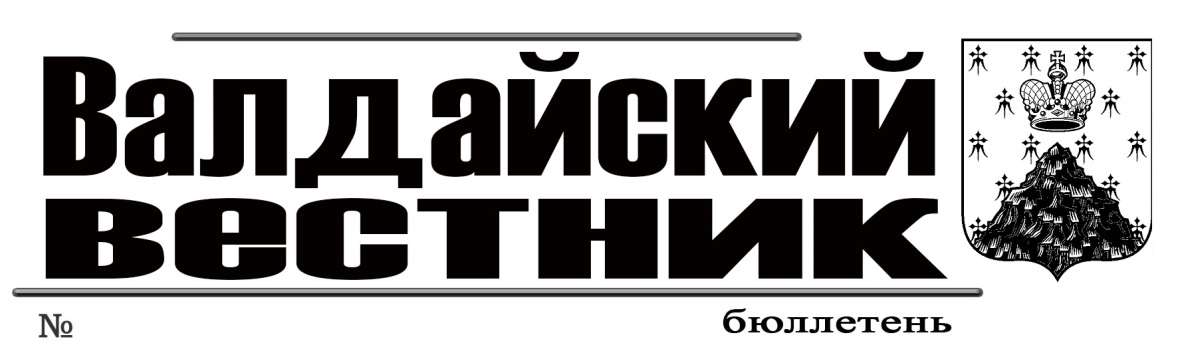 Проведения публичных слушаний 16 января 2023 года по вопросу предоставления разрешения на отклонение от предельных параметров разрешенного строительства, установив отступ от границы земельного участка для строительства(реконструкции) жилого дома, расположенного по адресу: Российская Федерация, Новгородская область, р-н Валдайский, Валдайское городское поселение, г. Валдай, ул. Октябрьская, д. 7 в территориальной зоне Ж.1. с северо-западной стороны – 0 метров до границы земельного участка с кадастровым номером 53:03:0102039:41.  Решили:1. Признать публичные слушания состоявшимися.2. Предоставить разрешение на отклонение от предельных параметров разрешенного строительства, установив отступ от границы земельного участка для строительства(реконструкции) жилого дома, расположенного по адресу: Российская Федерация, Новгородская область, р-н Валдайский, Валдайское городское поселение, г. Валдай, ул. Октябрьская, д. 7 в территориальной зоне Ж.1. с северо-западной стороны – 0 метров до границы земельного участка  с кадастровым номером 53:03:0102039:41.3. Направить протокол публичных слушаний Главе муниципального района для принятия решения.Ответственный за проведение публичных слушаний    А.В. РыбкинАДМИНИСТРАЦИЯ ВАЛДАЙСКОГО МУНИЦИПАЛЬНОГО РАЙОНАП О С Т А Н О В Л Е Н И Е17.01.2023 № 39Об утверждении Порядка предоставления субсидии на организацию обеспечения твердым топливом (дровами) семей граждан, призванных на военную службу по мобилизации, граждан, заключивших контракт о добровольном содействии в выполнении задач, возложенных на Вооруженные Силы Российской Федерации, сотрудников, находящихся в служебной командировке в зоне действия специальной военной операции, проживающих в жилых помещениях с печным отоплением на территории Валдайского муниципального района, Положения о комиссии по отбору организаций и индивидуальных предпринимателей – получателей субсидии, Состава комиссии по отбору организаций и индивидуальных предпринимателей – получателей субсидииВ соответствии со статьей 78 Бюджетного кодекса Российской Федерации, Указом Губернатора Новгородской области от 11.10.2022 № 584 «О мерах поддержки граждан, призванных на военную службу по мобилизации, граждан, заключивших контракт о прохождении военной службы, граждан, заключивших контракт о добровольном содействии в выполнении задач, возложенных на Вооруженные Силы Российской Федерации, сотрудников, находящихся в служебной командировке в зоне действия специальной военной операции, и членов их семей» Администрация Валдайского муниципального района ПОСТАНОВЛЯЕТ:1. Утвердить прилагаемые:1.1. Порядок предоставления субсидии на организацию обеспечения твердым топливом (дровами) семей граждан, призванных на военную службу по мобилизации, граждан, заключивших контракт о добровольном содействии в выполнении задач, возложенных на Вооруженные Силы Российской Федерации, сотрудников, находящихся в служебной командировке в зоне действия специальной военной операции, проживающих в жилых помещениях с печным отоплением на территории Валдайского муниципального района;1.2. Положение о комиссии по отбору организаций и индивидуальных предпринимателей – получателей субсидии;1.3. Состав комиссии по отбору организаций и индивидуальных предпринимателей – получателей субсидии;2. Опубликовать постановление в бюллетене «Валдайский вестник» и разместить на официальном сайте Администрации Валдайского муниципального района в информационно-телекоммуникационной сети «Интернет».3. Постановление вступает в силу со дня его официального опубликования и распространяется на правоотношения, возникшие с 20 декабря 2022 года.Глава муниципального района		Ю.В.СтадэУТВЕРЖДЕНпостановлением Администрациимуниципального районаот17.01.2023 № 39ПОРЯДОКпредоставления субсидии на организацию обеспечения твердым топливом (дровами) семей граждан, призванных на военную службу по мобилизации, граждан, заключивших контракт о добровольном содействии в выполнении задач, возложенных на Вооруженные Силы Российской Федерации, сотрудников, находящихся в служебной командировке в зоне действия специальной военной операции, проживающих в жилых помещениях с печным отоплением на территории Валдайского муниципального района1. Настоящий порядок регламентирует процедуру предоставления субсидии на организацию обеспечения твердым топливом (дровами) семей граждан, призванных на военную службу по мобилизации, граждан, заключивших контракт о добровольном содействии в выполнении задач, возложенных на Вооруженные Силы Российской Федерации, сотрудников, находящихся в служебной командировке в зоне действия специальной военной операции, проживающих в жилых помещениях с печным отоплением на территории Валдайского муниципального района (далее - Порядок), категории и критерии отбора получателей субсидий, имеющих право на получение субсидий; цели, условия и порядок предоставления субсидий; контроль над использованием субсидии; порядок возврата субсидий в случае нарушения условий, установленных при их предоставлении.2. В настоящем Порядке используются следующие понятия:твердое топливо (дрова) – лесоматериалы, предназначенные для сжигания в печи;договор о предоставлении субсидии – соглашение сторон, заключённое между Администрацией Валдайского муниципального района и Получателем субсидии, и в котором включены обязательство Получателя субсидии на организацию обеспечения твердым топливом (дровами) семей граждан, призванных на военную службу по мобилизации, граждан, заключивших контракт о добровольном содействии в выполнении задач, возложенных на Вооруженные Силы Российской Федерации, сотрудников, находящихся в служебной командировке в зоне действия специальной военной операции, проживающих в жилых помещениях с печным отоплением.Получатель – юридические лица (за исключением государственных (муниципальных) учреждений) и индивидуальные предприниматели, зарегистрированные на территории Новгородской области, (далее юридические лица и индивидуальные предприниматели), подавшие пакет документов соответствии с настоящим Порядком на получение субсидии;получатели субсидии – юридические лица и индивидуальные предприниматели, которые заключили соглашение в соответствие с настоящим Порядком, и получают субсидии;субсидия – целевые денежные средства, предоставляемые из бюджета Валдайского муниципального района на возмещение части затрат юридическим лицам и индивидуальным предпринимателям в размере фактически приобретённого топлива (дров) с учетом расходов на доставку твердого топлива (дров), распил и колку дров для членов семьи гражданина, призванного на военную службу по мобилизации, гражданина, заключившего контракт о добровольном содействии, в выполнении задач, возложенных на Вооруженные Силы Российской Федерации, сотрудников, находящихся в служебной командировке в зоне действия специальной военной операции, проживающих в жилых помещениях с печным отоплением.3. Целью предоставления субсидии является возмещение затрат юридическим лицам и индивидуальным предпринимателям на организацию обеспечения твердым топливом (дровами) семей граждан, призванных на военную службу по мобилизации в соответствии с Указом Президента Российской Федерации от 21 сентября 2022 года № 647 «Об объявлении частичной мобилизации в Российской Федерации» (далее гражданин, призванный на военную службу по мобилизации), граждан, заключивших контракт о добровольном содействии в выполнении задач, возложенных на Вооруженные Силы Российской Федерации (далее гражданин, заключивший контракт о добровольном содействии), сотрудников органов внутренних дел, органов федеральной службы безопасности, федерального органа исполнительной власти в области предотвращения чрезвычайных ситуаций и ликвидации последствий стихийных бедствий, войск национальной гвардии Российской Федерации, Следственного комитета Российской Федерации, органов прокуратуры Российской Федерации, органов уголовно-исполнительной системы, органов принудительного исполнения Российской Федерации, находящихся в служебной командировке в зоне действия специальной военной операции на территориях Украины, Донецкой Народной Республики и Луганской Народной Республики начиная с 24 февраля 2022 года и приграничных территориях субъектов Российской Федерации, прилегающих к районам проведения специальной военной операции (далее сотрудник, находящийся в служебной командировке), проживающих в жилых помещениях с печным отоплением.Под членами семьи гражданина, призванного на военную службу по мобилизации, гражданина, заключившего контракт о добровольном содействии, сотрудника, находящегося в служебной командировке, применительно к Правилам понимаются лица, указанные в статье 2 Семейного кодекса Российской Федерации.4. Предоставление субсидий осуществляется за счет средств, предусмотренных на эти цели в бюджете муниципального района (далее местный бюджет).Главным распорядителем средств бюджета района, выделяемых на предоставление субсидий, является Администрация Валдайского муниципального района (далее Администрация).5. Субсидии предоставляются в пределах бюджетных ассигнований, предусмотренных в бюджете района на соответствующий финансовый год и плановый период, утвержденным решением Думы Валдайского муниципального района.Администрация как главный распорядитель средств районного бюджета осуществляет предоставление субсидии в пределах лимитов бюджетных обязательств, установленных в местном бюджете на текущий финансовый год и на плановый период на предоставление субсидий.6. Субсидия предоставляется юридическим лицам или индивидуальным предпринимателям, в отношении которых в установленном порядке принято решение о признании Получателем субсидии.7. Субсидия выделяется в пределах объема финансирования, предусмотренного в бюджете муниципального района на текущий финансовый год, и плановый период, доведенных лимитов бюджетных обязательств и утвержденного кассового плана.Источником финансирования субсидии являются иные межбюджетные трансферты из областного бюджета бюджетам муниципальных образований Новгородской области на организацию обеспечения твердым топливом (дровами) семей граждан, призванных на военную службу по мобилизации, граждан, заключивших контракт о добровольном содействии в выполнении задач, возложенных на Вооруженные Силы Российской Федерации, сотрудников, находящихся в служебной командировке в зоне действия специальной военной операции, проживающих в жилых помещениях с печным отоплением предоставляемыми в соответствии с Правилами предоставления и методики распределения в 2022 году иных межбюджетных трансфертов бюджетам муниципальных образований Новгородской области на организацию обеспечения твердым топливом (дровами) семей граждан, призванных на военную службу по мобилизации, граждан, заключивших контракт о добровольном содействии в выполнении задач, возложенных на Вооруженные Силы Российской Федерации, сотрудников, находящихся в служебной командировке в зоне действия специальной военной операции, проживающих в жилых помещениях с печным отоплением, утвержденными постановлением Правительства Новгородской области от 09.12.2022 № 674.8. Отбор юридических лиц и индивидуальных предпринимателей, взявшим на себя обязательства, на организацию обеспечения твердым топливом (дровами) семей граждан, призванных на военную службу по мобилизации, граждан, заключивших контракт о добровольном содействии в выполнении задач, возложенных на Вооруженные Силы Российской Федерации, сотрудников, находящихся в служебной командировке в зоне действия специальной военной операции, проживающих в жилых помещениях с печным отоплением осуществляется путем запроса предложений в соответствии с настоящим Порядком и на основании заявок.9. Началом проведения отбора получателей субсидии является размещение в периодическом печатном издании – бюллетене «Валдайский Вестник» и на официальном сайте Администрации Валдайского муниципального района в информационно-телекоммуникационной сети «Интернет» информационного сообщения, в котором указывается срок и место подачи заявления о предоставлении субсидии, критерии, которым должны соответствовать получатели субсидии в соответствии с пунктом 13 порядка, перечень документов, на основании которых рассматривается заявление, требования к Получателям субсидии на первое число месяца, в котором планируется заключение соглашения, установленные пунктом 10 порядка. Информационное сообщение о начале проведения отбора получателей субсидии размещается Администрацией в течение финансового года предоставления субсидии, но не позднее 5 апреля.В случае внесения изменений в информационное сообщение о начале проведения отбора получателей субсидии, срок подачи заявления для получения субсидии продлевается не менее чем на половину срока, указанного в пункте 9 порядка.10. Получатель на 1 число месяца, предшествующего месяцу, в котором планируется проведение отбора, должен соответствовать следующим требованиям:Получатель не находится в процессе реорганизации (за исключением реорганизации в форме присоединения к юридическому лицу, являющемуся участником отбора, другого юридического лица), ликвидации, в отношении него не введена процедура банкротства, деятельность Получателя не приостановлена в порядке, предусмотренном Российской Федерации. Допускается реорганизация в форме присоединения к юридическому лицу, являющемуся участником отбора, другого юридического лица, а в отношении индивидуальных предпринимателей установлено, что они не должны прекратить деятельность в качестве индивидуального предпринимателя;у Получателя отсутствуют неисполненные обязанности по уплате налогов, сборов, страховых взносов, пеней, штрафов, процентов, подлежащих уплате в соответствии с законодательством Российской Федерации о налогах и сборах. В 2022 году допускается наличие задолженности по уплате обязательных платежей не более 300 тыс. рублей;у Получателя отсутствует просроченная задолженность по возврату в бюджет бюджетной системы Российской Федерации, из которого планируется предоставление субсидии в соответствии с правовым актом, субсидий, бюджетных инвестиций, предоставленных, в том числе, в соответствии с иными правовыми актами, а также иная просроченная (неурегулированная) задолженность по денежным обязательствам перед публично-правовым образованием, из бюджета которого планируется предоставление субсидии в соответствии с правовым актомПолучатель не является иностранным юридическим лицом, а также российским юридическим лицом, в уставном (складочном) капитале которого доля участия иностранных юридических лиц, местом регистрации которых является государство или территория, включенные в утвержденный Министерством финансов Российской Федерации перечень государств и территорий, предоставляющих льготный налоговый режим налогообложения и (или) не предусматривающих раскрытия и предоставления информации при проведении финансовых операций (оффшорные зоны), в совокупности превышает 25 процентов.Получатель не должен получать средства из местного бюджета, из которого планируется предоставление субсидии в соответствии с правовым актом, на основании иных муниципальных правовых актов на цели, установленные правовым актом;в реестре дисквалифицированных лиц должны отсутствовать сведения о дисквалифицированных руководителе, членах коллегиального исполнительного органа, лице, исполняющем функции единоличного исполнительного органа, или главном бухгалтере участника отбора, являющегося юридическим лицом, об индивидуальном предпринимателе - являющихся участниками отбора;Получатель не должен находиться в перечне организаций и физических лиц, в отношении которых имеются сведения об их причастности к экстремистской деятельности или терроризму, либо в перечне организаций и физических лиц, в отношении которых имеются сведения об их причастности к распространению оружия массового уничтожения.11. Получатель в течение 5 дней со дня опубликования информационного сообщения о проведении отбора получателей субсидии, представляет в Администрацию муниципального района, следующие документы:заявку по форме согласно приложению № 1 к настоящему Порядку;копию выписки из Единого государственного реестра юридических лиц либо Единого государственного реестра индивидуальных предпринимателей, выданную не ранее, чем на первое число месяца, в котором будет осуществлена подача заявки на предоставление субсидии, заверенная Получателем. В случае непредставления, документ запрашивается в порядке межведомственного взаимодействия;справку - расчет на весь объем доставки дров в целом по форме согласно приложению № 2 к настоящему Порядку, подписанную Получателем;документ, сопровождающий передачу дров от индивидуальных предпринимателей или юридических лиц членам семьи гражданина, призванного на военную службу по мобилизации, гражданина, заключившего контракт о добровольном содействии, сотрудника, находящегося в служебной командировке (накладная, товарно-транспортная накладная с расшифровкой подписи получаемого членами семьи гражданина, призванного на военную службу по мобилизации, гражданина, заключившего контракт о добровольном содействии, сотрудника, находящегося в служебной командировке иные подтверждающие документы);согласие на обработку персональных данных (для индивидуальных предпринимателей) по форме согласно Приложению № 4 к настоящему Порядку.Ответственность за достоверность сведений, указанных в представляемых документах на получение субсидии, возлагается на Получателя.12. Комиссия по отбору принимает представленные Получателем документы и в день принятия делает отметку с указанием даты приема.13. Комиссия по отбору при рассмотрении заявлений и документов организаций, претендующих на получение субсидии, руководствуется следующими критериями:Получатель зарегистрирован в качестве юридического лица или индивидуального предпринимателя и осуществляет хозяйственную деятельность на территории Новгородской области;Получатель осуществляет деятельность в сфере лесозаготовок.14. Комиссия по отбору в течение 2 рабочих дней со дня регистрации принятых документов в порядке поступления рассматривает представленные Получателями документы, проверяет на соответствие категории, цели, требованиям и условию, установленным пунктами № 3, 6, 7, 10 - 11,13 настоящего Порядка, в том числе в порядке межведомственного взаимодействия с федеральными органами государственной власти и органами государственной власти Новгородской области (далее межведомственное взаимодействие). Порядок работы комиссии по отбору и состав комиссии утверждается постановлением Администрации Валдайского муниципального района.15. Основаниями для отклонения заявки на стадии рассмотрения являются:несоответствие Получателя категории и (или) требованиям, установленным пунктом 10 настоящего Порядка;несоблюдение Получателем цели предоставления субсидии, установленной пунктом 3 настоящего Порядка;несоответствие представленных Получателем заявки и документов требованиям;недостоверность представленной Получателем информации, в том числе о месте нахождения и адресе юридического лица, индивидуального предпринимателя;подача участником отбора предложения заявки после даты и (или) времени, определенных для подачи предложений (заявок).16. Основаниями для отказа в предоставлении субсидии являются:несоответствие представленных Получателем заявки и документов требованиям, установленным в пунктах 9-11 настоящего Порядка, или непредставление (представление не в полном объеме) документов, установленных в пунктах 9 - 11 настоящего Порядка;установление факта недостоверности предоставленной Получателем информации.При наличии оснований для отклонения заявки на стадии рассмотрения, а также в случае выявления обстоятельств, являющихся основанием для отказа в предоставлении субсидии, Комиссия по отбору принимает решение об отказе в предоставлении субсидии.17. При отсутствии оснований для отклонения заявки и оснований для отказа в предоставлении субсидии в отношении указанного Получателя в течение 2 рабочих дней принимается решение о предоставлении субсидии и в течение 2 рабочих дней заключается оглашение по форме, утвержденной комитетом финансов Администрации Валдайского муниципального района.18. Перечисление субсидии Получателю осуществляется не позднее 10-го рабочего дня со дня принятия решения о предоставлении субсидии путем перечисления денежных средств на расчетный или корреспондентский счет, открытый Получателем в учреждении Центрального банка Российской Федерации или кредитной организации.19. Результатом предоставления субсидии является возмещение затрат юридическим лицам и индивидуальным предпринимателям на организацию обеспечения твердым топливом (дровами) семей граждан, призванных на военную службу по мобилизации, граждан, заключивших контракт о добровольном содействии в выполнении задач, возложенных на Вооруженные Силы Российской Федерации, сотрудников, находящихся в служебной командировке в зоне действия специальной военной операции, проживающих в жилых помещениях с печным отоплением.Форма предоставления Получателем субсидии финансового отчета за расходование средств субсидии определяется согласно приложению № 3 к настоящему Порядку. Сроки предоставления Получателем субсидии финансового отчета за расходование средств субсидии определяются в соглашении.Оценка результативности и эффективности использования субсидий производится комиссией по отбору по итогам года.20. Размер субсидии для Получателя на организацию обеспечения твердым топливом (дровами) членов семей граждан, призванных на военную службу по мобилизации, граждан, заключивших контракт о добровольном содействии, сотрудников, находящихся в служебной командировке (далее размер субсидии) определяется исходя из:объема твердого топлива (дров), поставляемого юридическим лицом или индивидуальным предпринимателем членам семьи гражданина, призванного на военную службу по мобилизации, гражданина, заключившего контракт о добровольном содействии, сотрудника, находящегося в служебной командировке, в размере, не превышающем 12 куб.м на одно домовладение;цены за 1 куб.м твердого топлива (дров) с учетом расходов на доставку твердого топлив (дров), распил и колку дров для членов семьи гражданина, призванного на военную службу по мобилизации, гражданина, заключившего контракт о добровольном содействии, сотрудника, находящегося в служебной командировке, в размере не более чем 2600 рублей;количества домовладений, в которых проживают члены семьи гражданина, призванного на военную службу по мобилизации, гражданина, заключившего контракт о добровольном содействии, сотрудника, находящегося в служебной командировке, в которые доставлено твердое топливо (дрова).Размер субсидии рассчитывается по формуле:R = D*C*N, где:R – размер субсидии Получателя на организацию обеспечения твердым топливом (дровами) членов семей граждан, призванных на военную службу по мобилизации, граждан, заключивших контракт о добровольном содействии, сотрудников, находящихся в служебной командировке (руб.);D - объем твердого топлива (дров), за исключением объема твердого топлива (дров), предоставленного по другим основаниям (куб.м);С – цена за 1 куб м твердого топлива (дров) (руб.);N - количество домовладений, в которые Получателем доставлено твердое топливо (дрова).21. Администрация Валдайского муниципального района, орган муниципального финансового контроля проводят обязательную проверку соблюдения условий, целей и порядка предоставления субсидий в соответствии с соглашением о предоставлении субсидии в течение 30 дней с момента предоставления финансового отчета. Заключая соглашение о предоставлении субсидии, организация дает согласие на проведение проверок соблюдения условий, целей и порядка предоставления субсидии Администрацией Валдайского муниципального района, органом муниципального финансового контроля.22. В случае выявления в результате проверки нарушений порядка, целей и условий использования субсидии к Получателю субсидии применяются меры ответственности в виде возврата субсидий в бюджет Валдайского муниципального района. Субсидия подлежит возврату в бюджет Валдайского муниципального района в течение 10 рабочих дней со дня получения требования Администрации Валдайского муниципального района и (или) органа муниципального финансового контроля Получателем субсидии, допустившим нарушение порядка, целей и условий использования субсидии.23. В случаях, предусмотренных соглашением, остатки субсидий, не использованные в текущем финансовом году, подлежат возврату в бюджет Валдайского муниципального района в соответствии с бюджетным законодательством.ЗАЯВКА на предоставление субсидии на организацию обеспечения твердым топливом (дровами) семей граждан, призванных на военную службу по мобилизации, граждан, заключивших контракт о добровольном содействии в выполнении задач, возложенных на Вооруженные Силы Российской Федерации, сотрудников, находящихся в служебной командировке в зоне действия специальной военной операции, проживающих в жилых помещениях с печным отоплением________________________________________________________________________________________________________________________________________________________________________________________________________________________________________________________(наименование юридического лица  или индивидуального предпринимателя, полное и сокращенное наименование)номер мобильного телефона ___________________________________________________________________________________________________адрес электронной почты ______________________________________________________________________________________________________просит предоставить в 20 ___ году субсидию за счет средств ________________________________________________________________________Общие сведения:1. ОГРН/ОГРНИП_____________________________________________________________________________________________________________2. ИНН _____________________________________________________________________________________________________________________3. КПП ______________________________________________________________________________________________________________________4. Юридический адрес ________________________________________________________________________________________________________5. Почтовый адрес ___________________________________________________________________________________________________________6. Банковские реквизиты финансово-кредитного учреждения:Наименование _______________________________________________________________________________________________________________Расчетный счет ______________________________________________________________________________________________________________Корреспондентский счет _______________________________________________________________________________________________________БИК ________________________________________________________________________________________________________________________7. Подтверждаю, что по состоянию на дату подачи заявки «___» _____________ 20 ___ года ____________________________________:_________                                                                                                                                                                          (наименование юридического лица)________________________________________________________________________________________________________________________________________________________________________________________________________________________________________________________________________________________________________________________________________________________________________________________________________________________________________________________________________________________________________________________.8. Способ направления уведомлений по вопросам, связанным с предоставлением субсидии (нужное отметить V):Наименование организации или индивидуального предпринимателя:_____________________________________________________________________________________________________________________________________________________________________________________________ИНН/КПП ___________________________________________________________________________________________________________________ОГРН ______________________________________________________________________________________________________________________РАСЧЕТна предоставление субсидии на организацию обеспечения твердым топливом (дровами) семей граждан, призванных на военную службу по мобилизации, граждан, заключивших контракт о добровольном содействии в выполнении задач, возложенных на Вооруженные Силы Российской Федерации, сотрудников, находящихся в служебной командировке в зоне действия специальной военной операции, проживающих в жилых помещениях с печным отоплением на территории Валдайского муниципального районаНаименование организации или индивидуального предпринимателя:_________________________________________________________________ИНН/КПП ___________________________________________________________________________________________________________________ОГРН ______________________________________________________________________________________________________________________ФИНАНСОВЫЙ ОТЧЕТо целевом использовании средств бюджета Валдайского муниципального районаСогласие на обработку персональных данныхЯ, _________________________________________________________________________________________________________________________,(фамилия, имя, отчество)паспорт ____________ № ______________, выдан ________________________________________________________________________________,                                      (серия)                      (номер)                                     (дата выдачи)___________________________________________________________________________________________________________________________________________________,(кем выдан паспорт)проживающий(ая) по адресу: __________________________________________________________________________________________________,                                                     (адрес места жительства по паспорту)в соответствии с Федеральным законом от 27 июля 2006 года № 152-ФЗ "О персональных данных" своей волей и в своем интересе выражаю Администрации Валдайского муниципального района, зарегистрированной по адресу: 175400 Российская Федерация, Новгородская область, г. Валдай, пр. Комсомольский, д. 19/21, в целях заключения и исполнения гражданско-правового договора, обеспечения соблюдения законов и иных нормативных правовых актов, правовых актов Администрации Валдайского муниципального района согласие на обработку, предполагающую сбор, запись, систематизацию, накопление, хранение, уточнение (обновление, изменение), извлечение, использование, передачу (предоставление, доступ), блокирование, удаление и уничтожение моих персональных данных, включающих фамилию, имя, отчество, год, месяц и дату рождения, пол, паспортные данные, адрес регистрации, место работы, занимаемая должность, идентификационный номер налогоплательщика, номер страхового свидетельства обязательного пенсионного страхования.В случае изменения моих персональных данных обязуюсь информировать об этом Администрацию Валдайского муниципального района в письменной форме и представить копии подтверждающих документов.Выражаю ______________________ на трансграничную передачу моих персональных данных.                 (согласие/несогласие)Обработка персональных данных осуществляется как с использованием средств автоматизации, в том числе в информационно-телекоммуникационных сетях, так и без использования таких средств.Согласие вступает в силу со дня его подписания и действует в течение трех лет с момента прекращения гражданско-правового договора.Согласие может быть отозвано в любое время на основании моего письменного заявления. В случае отзыва настоящего согласия Администрация Валдайского муниципального района вправе обрабатывать мои персональные данные в случаях и в порядке, предусмотренных Федеральным законом от 27 июля 2006 года № 152-ФЗ "О персональных данных".______________________                                         _________________________               (подпись)                                                          (расшифровка подписи)______________________                (дата)УТВЕРЖДЕНОпостановлением Администрациимуниципального районаот 17.01.2023 № 39Положениео комиссии по отбору организаций и (или) индивидуальных предпринимателей – получателей субсидии, осуществляющих деятельность в сфере лесозаготовки1. Комиссия по отбору организаций и (или) индивидуальных предпринимателей – получателей субсидии, осуществляющих деятельность в сфере лесозаготовки (далее – комиссия) создана в соответствии с постановлением Администрации Валдайского муниципального района от 17.01.2023 № 39 «О порядке предоставления субсидии на организацию обеспечения твердым топливом (дровами) семей граждан, призванных на военную службу по мобилизации, граждан, заключивших контракт о добровольном содействии в выполнении задач, возложенных на Вооруженные Силы Российской Федерации, сотрудников, находящихся в служебной командировке в зоне действия специальной военной операции, проживающих в жилых помещениях с печным отоплением на территории Валдайского муниципального района».2. Положение о комиссии по отбору организаций и (или) индивидуальных предпринимателей – получателей субсидии, осуществляющих деятельность в сфере лесозаготовки (далее – положение) регламентирует деятельность комиссии при проведении отбора организаций – получателей субсидии на возмещение затрат в связи с осуществлением деятельности по организации обеспечения твердым топливом (дровами) семей граждан, призванных на военную службу по мобилизации, граждан, заключивших контракт о добровольном содействии в выполнении задач, возложенных на Вооруженные Силы Российской Федерации, сотрудников, находящихся в служебной командировке в зоне действия специальной военной операции, проживающих в жилых помещениях с печным отоплением.3. В своей деятельности комиссия руководствуется указами и распоряжениями Президента Российской Федерации, федеральными законами, постановлениями и распоряжениями Правительства Российской Федерации, постановлениями и распоряжениями Администрации Валдайского муниципального района и настоящим Положением.4. Формой работы комиссии являются заседания, которые проводятся по мере необходимости, но не реже одного раза в год.5. Заседание комиссии считается правомочным при наличии не менее 2/3 его состава.6. Комиссия состоит из председателя, заместителя председателя, секретаря и членов комиссии.7. Председатель комиссии возглавляет комиссию, руководит ее деятельностью, председательствует на заседаниях комиссии, ставит на голосование предложения по рассматриваемым вопросам, организует голосование и определяет результаты голосования, распределяет обязанности между членами комиссии, подписывает протоколы заседаний комиссии. В случае отсутствия председателя его полномочия исполняет заместитель председателя комиссии.8. Секретарь комиссии обеспечивает организацию деятельности комиссии, ведет делопроизводство, ведет протоколы заседаний, подписывает совместно с председателем протоколы заседаний комиссии, а также выполняет по поручению председателя комиссии иные полномочия.9. Руководствуясь Порядком предоставления субсидии на организацию обеспечения твердым топливом (дровами) семей граждан, призванных на военную службу по мобилизации, граждан, заключивших контракт о добровольном содействии в выполнении задач, возложенных на Вооруженные Силы Российской Федерации, сотрудников, находящихся в служебной командировке в зоне действия специальной военной операции, проживающих в жилых помещениях с печным отоплением на территории Валдайского муниципального района комиссия принимает решение о предоставлении субсидии организациям и (или) индивидуальным предпринимателям, осуществляющим деятельность по организации обеспечения твердым топливом (дровами) семей граждан, призванных на военную службу по мобилизации, граждан, заключивших контракт о добровольном содействии в выполнении задач, возложенных на Вооруженные Силы Российской Федерации, сотрудников, находящихся в служебной командировке в зоне действия специальной военной операции, проживающих в жилых помещениях с печным отоплением, либо отклоняет поступившие в установленном порядке заявления на получение субсидии.10. Для осуществления контроля за целевым и эффективным использованием средств бюджета Валдайского муниципального района комиссия имеет право проверять информацию, предоставленную Получателями.11. Решения комиссии принимаются на основе коллегиального обсуждения открытым голосованием, простым большинством голосов присутствующих на заседании. В случае равенства голосов – голос председателя комиссии является решающим. При проведении голосования председатель, заместитель председателя, секретарь и каждый член комиссии голосуют «за», «против» и «воздержался» по вопросам заседания комиссии.Решения комиссии оформляются протоколом, в котором указывается состав присутствующих, дата проведения заседания, сведения об организациях, осуществляющих деятельность в сфере лесозаготовки, подавших заявления на получение субсидии, количество домовладений, обеспеченных твердым топливом (дровами), запрашиваемая сумма субсидии, голосование по каждой организации и (или) индивидуальному предпринимателю, размер предоставляемой субсидии, определенный решением комиссии, либо сведения об отказе в предоставлении субсидии.Протокол заседаний подписывается всеми членами комиссии, участвовавшими в заседании, и является основанием для предоставления субсидии.Организационно-техническое и документарное обеспечение деятельности комиссии осуществляет комитет экономического развития Администрации Валдайского муниципального района.УТВЕРЖДЕНпостановлением Администрациимуниципального районаот 17.01.2023 № 39Составкомиссии по отбору организаций и (или) индивидуальных предпринимателей – получателей субсидии, осуществляющих деятельность в сфере лесозаготовкиГаврилов Е.А. - первый заместитель Главы администрации муниципального района, председатель комиссии;Никулина И.В. - заместитель Главы администрации муниципального района, заместитель председателя комиссии;Гусева Э.Ю. - заместитель председателя комитета экономического развития Администрации муниципального района, секретарь комиссии.Члены комиссии:Быстрова М.В. - заведующий отделом правового регулирования Администрации муниципального района;Дмитриева Г.А. - член Общественного Совета при Администрации Валдайского муниципального района (по согласованию);Козяр Г.А. - председатель комитета экономического развития Администрации муниципального района;Литвиненко В.П. - председатель Совета депутатов Валдайского городского поселения (по согласованию);Никифорова Т.В. - председатель комитета финансов Администрации муниципального района;Прасолова Мария Александровна - заместитель директора ОАУСО «Валдайский КЦСО» (по согласованию).АДМИНИСТРАЦИЯ ВАЛДАЙСКОГО МУНИЦИПАЛЬНОГО РАЙОНАП О С Т А Н О В Л Е Н И Е17.01.2023 № 44О внесении изменений в перечень многоквартирных домов, расположенных на территории Валдайского муниципального района, для проведения в 2023 году капитального ремонта общего имущества в многоквартирных домах, в которых собственники помещений в течении трёх месяцев с момента получения от регионального оператора предложения о капитальном ремонте (в случае если собственники формируют фонд капитального ремонта на счёте регионального оператора) не приняли решение о проведении капитального ремонта, в соответствии с региональной программой и предложениями регионального оператораАдминистрация Валдайского муниципального района ПОСТАНОВЛЯЕТ:1. Внести изменения в перечень многоквартирных домов, капитальный ремонт общего имущества в которых будет произведён в 2023году, утверждённый постановлением Администрации Валдайского муниципального района от 14.11.2022 № 2249;1.1.Изложить пункт 28 Перечня в редакции:«».2. Опубликовать постановление в бюллетене «Валдайский Вестник» и разместить на официальном сайте Администрации Валдайского муниципального района в сети «Интернет».Глава муниципального района		Ю.В.СтадэАДМИНИСТРАЦИЯ ВАЛДАЙСКОГО МУНИЦИПАЛЬНОГО РАЙОНАП О С Т А Н О В Л Е Н И Е17.01.2023 № 50О предоставлении разрешения на отклонение от предельных параметров разрешённого строительстваВ соответствии со статьей 40 Градостроительного кодекса Российской Федерации, Правилами землепользования и застройки Валдайского городского поселения, Администрация Валдайского муниципального района ПОСТАНОВЛЯЕТ:1. Предоставить разрешение на отклонение от на отклонение от предельных параметров разрешенного строительства, установив отступ от границы земельного участка для строительства (реконструкции) жилого дома, расположенного по адресу: Российская Федерация, Новгородская область, р-н Валдайский, Валдайское городское поселение, г. Валдай, ул. Октябрьская, д. 7 в территориальной зоне Ж.1. с северо-западной стороны – 0 метров до границы земельного участка с кадастровым номером 53:03:0102039:41.2. Опубликовать постановление в бюллетене «Валдайский Вестник» и разместить на официальном сайте Администрации Валдайского муниципального района в сети «Интернет».Глава муниципального района		Ю.В.СтадэАДМИНИСТРАЦИЯ ВАЛДАЙСКОГО МУНИЦИПАЛЬНОГО РАЙОНАП О С Т А Н О В Л Е Н И Е18.01.2023 № 51О переносе сроков капитального ремонта общего имущества в многоквартирных домахВ соответствии с региональной программой капитального ремонта общего имущества в многоквартирных домах, расположенных на территории Новгородской области, на 2014 - 2043 годы, утвержденной постановлением Правительства Новгородской области от 03.02.2014 № 46, подпункта 4 пункта 4 статьи 168 Жилищного кодекса Российской Федерации, в связи с воспрепятствованием оказанию услуг и (или) выполнению работ собственниками помещений, выразившемся в недопуске подрядной организации в помещения в многоквартирных домах и к инженерным сетям, Администрация Валдайского муниципального района ПОСТАНОВЛЯЕТ:1. Перенести сроки проведения капитального ремонта инженерных систем в многоквартирных домах, расположенных на территории Валдайского муниципального района, согласно приложению № 1.2. Опубликовать постановление в бюллетене «Валдайский Вестник» и разместить на официальном сайте Администрации Валдайского муниципального района в сети «Интернет».Глава муниципального района		Ю.В.СтадэПриложение к постановлению Администрациимуниципального районаот 18.01.2023 № 51АДМИНИСТРАЦИЯ ВАЛДАЙСКОГО МУНИЦИПАЛЬНОГО РАЙОНАП О С Т А Н О В Л Е Н И Е18.01.2023 № 53О внесении изменений в состав комиссии по обеспечению безопасности дорожного движения Валдайского муниципального районаАдминистрация Валдайского муниципального района ПОСТАНОВЛЯЕТ:1. Внести изменения в состав комиссии по обеспечению безопасности дорожного движения Валдайского муниципального района, утвержденный постановлением Администрации Валдайского муниципального района от 15.07.2015 № 1100 «О комиссии по обеспечению безопасности дорожного движения Валдайского муниципального района»:Состав комиссии по обеспечению безопасности дорожного движения Валдайского муниципального районаСтадэ Ю.В. – Глава муниципального района, председатель комиссии;Кокорина Ю.Ю. – заместитель Главы администрации муниципального района, заместитель председателя комиссии;Шувалова С.В. – главный специалист комитета жилищно-коммунального и дорожного хозяйства Администрации муниципального района, секретарь комиссии.Члены комиссии:Аминов П.К. - главный механик ООО «Валдайдорстрой» (по согласованию);Гончаров А.М. – государственный инспектор территориального отдела Управления государственного автодорожного надзора по Новгородской области Федеральной службы по надзору в сфере транспорта (по согласованию);Кожин М.Н. – главный инженер Бологовской дистанции пути (по согласованию);Колосов А.А. – начальник отделения ГИБДД ОМВД России по Валдайскому району (по согласованию);Ребров В.В. – директор МБУ «Административно-хозяйственное управление»;Родькин Э.В. – генеральный директор Валдайское ПМК «Мелиодорстрой» (по согласованию);Сардыко С.В. – инспектор по пропаганде БДД ОГИБДД ОМВД России по Валдайскому району (по согласованию);Струцкий С.Л. – директор МБУ «Дорожное управление «Валдай»;Шевченко Е.М – председатель комитета образования Администрации Валдайского муниципального района;Юдин А.С. – директор ООО «ТРАНС-Н» (по согласованию).2. Опубликовать постановление в бюллетене «Валдайский Вестник» и разместить на официальном сайте Администрации Валдайского муниципального района в сети «Интернет».Глава муниципального района		Ю.В.СтадэАДМИНИСТРАЦИЯ ВАЛДАЙСКОГО МУНИЦИПАЛЬНОГО РАЙОНАП О С Т А Н О В Л Е Н И Е19.01.2023 № 54Об утверждении муниципальной программы «Благоустройство территории Валдайского городского поселения в 2023-2025 годах»В соответствии с Бюджетным кодексом Российской Федерации, Федеральным законом от 6 октября  N 131-ФЗ «Об общих принципах организации местного самоуправления в Российской Федерации», с постановлением Администрации Валдайского муниципального района от 16.01.2020 № 48 «Об утверждении Порядка принятия решений о разработке муниципальных программ, реализации и проведения оценки эффективности» Администрация Валдайского муниципального района ПОСТАНОВЛЯЕТ:1. Утвердить прилагаемую муниципальную программу «Благоустройство территории Валдайского городского поселения в 2023 -2025 годах».2. Признать утратившими силу постановления Администрации Валдайского муниципального района:от 29.11.2019 № 2049 «Об утверждении муниципальной программы «Благоустройство территории Валдайского городского поселения в 2020 -2023 годах»;от 05.02.2020 № 175 «О внесении изменений в муниципальную программу «Благоустройство территории Валдайского городского поселения в 2020 - 2023 годах»;от 11.03.2020 № 346 «О внесении изменений в муниципальную программу «Благоустройство территории Валдайского городского поселения в 2020 - 2023 годах»;от 27.03.2020 № 449 «О внесении изменений в муниципальную программу «Благоустройство территории Валдайского городского поселения в 2020 - 2023 годах»;от 15.07.2020 № 1067 «О внесении изменений в муниципальную программу «Благоустройство территории Валдайского городского поселения в 2020 - 2023 годах»;от 08.10.2020 № 1536 «О внесении изменений в муниципальную программу «Благоустройство территории Валдайского городского поселения в 2020 - 2023 годах»;от 28.12.2020 № 2100 «О внесении изменений в муниципальную программу «Благоустройство территории Валдайского городского поселения в 2020 - 2023 годах»;от 11.03.2021 № 376 «О внесении изменений в муниципальную программу «Благоустройство территории Валдайского городского поселения в 2020 - 2023 годах»;от 30.04.2021 № 781 «О внесении изменений в постановление Администрации Валдайского муниципального района от 16.11.2016 № 1817»;от 22.06.2021 № 1084 «О внесении изменений в муниципальную программу «Благоустройство территории Валдайского городского поселения в 2020 - 2023 годах»;от 12.07.2021 № 1201 «О внесении изменений в муниципальную программу «Благоустройство территории Валдайского городского поселения в 2020 - 2023 годах»;от 26.08.2021 № 1544 «О внесении изменений в муниципальную программу «Благоустройство территории Валдайского городского поселения в 2020 - 2023 годах»;от 13.10.2021 № 1893 «О внесении изменений в муниципальную программу «Благоустройство территории Валдайского городского поселения в 2020 - 2023 годах»;от 22.11.2021, № 2162 «О внесении изменений в муниципальную программу «Благоустройство территории Валдайского городского поселения в 2020 - 2023 годах»;от 23.11.2021 № 2164 «О внесении изменений в муниципальную программу «Благоустройство территории Валдайского городского поселения в 2020 - 2023 годах»;от 29.12.2021 № 2535 «О внесении изменений в муниципальную программу «Благоустройство территории Валдайского городского поселения в 2020 - 2023 годах»;от 21.01.2022 № 84 «О внесении изменений в муниципальную программу «Благоустройство территории Валдайского городского поселения 2020 - 2023 годах»;от 27.01.2022 № 130 «О внесении изменений в муниципальную программу «Благоустройство территории Валдайского городского поселения в 2017 - 2020 годах»;от 10.03.2022 № 396 «О внесении изменений в муниципальную программу «Благоустройство территории Валдайского городского поселения в 2020 - 2023 годах»;от 29.03.2022 № 528 «О внесении изменений в муниципальную программу «Благоустройство территории Валдайского городского поселения в 2020 - 2023 годах»;от 04.04.2022 № 565 «О внесении изменений в муниципальную программу «Благоустройство территории Валдайского городского поселения в 2020 - 2023 годах»;от 04.05.2022 № 815 «О внесении изменений в муниципальную программу «Благоустройство территории Валдайского городского поселения в 2020 - 2023 годах»;от 01.06.2022 № 1028 «О внесении изменений в муниципальную программу «Благоустройство территории Валдайского городского поселения в 2020 - 2023 годах»;от 10.06.2022 № 1109 «О внесении изменений в муниципальную программу «Благоустройство территории Валдайского городского поселения в 2020 - 2023 годах»;от 15.08.2022 № 1619 «О внесении изменений в муниципальную программу «Благоустройство территории Валдайского городского поселения в 2020 - 2023 годах»;от 18.11.2022 № 2291 «О внесении изменений в муниципальную программу «Благоустройство территории Валдайского городского поселения в 2020 - 2023 годах».3. Опубликовать постановление в бюллетене «Валдайский Вестник» и разместить на официальном сайте Администрация Валдайского муниципального района в сети «Интернет».4. Постановление вступает в силу с 1 января 2023 года.Глава муниципального района		Ю.В.СтадэУТВЕРЖДЕНАпостановлением Администрациимуниципального районаот 19.01.2023 № 54МУНИЦИПАЛЬНАЯ ПРОГРАММА«Благоустройство территории Валдайского городского поселения» в 2023 - 2025годах»ПАСПОРТмуниципальной программы «Благоустройство территории Валдайского городского поселения» в 2023-2025 годах»1. Ответственный исполнитель муниципальной программы: комитет жилищно-коммунального и дорожного хозяйства Администрации Валдайского муниципального района (далее Комитет).2. Соисполнители муниципальной программы: нет.3. Цели муниципальной программы: комплексное решение проблем благоустройства, улучшение санитарного и эстетического вида территории Валдайского городского поселения, создание благоприятных и комфортных условий для проживания населения.4. Задачи муниципальной программы: повышение уровня и качества благоустройства и санитарного содержания территории Валдайского городского поселения.5. Подпрограммы муниципальной программы:Обеспечение уличного освещения;Организация озеленения территории Валдайского городского поселения;Организация содержания мест захоронения;Прочие мероприятия по благоустройству;Благоустройство и содержание общественных территорий.6. Сроки реализации муниципальной программы: 2023-2025 годы.7. Объемы и источники финансирования муниципальной программы в целом (тыс. руб.):8. Ожидаемые конечные результаты реализации муниципальной программы:повышение качества и эффективности освещения улиц Валдайского городского поселения;создание благоприятных условий для проживания и отдыха жителей Валдайского городского поселения;улучшение экологической обстановки и создание среды, комфортной для проживания жителей Валдайского городского поселения;обеспечение условий, не допускающих снижения уровня благоустроенности Валдайского городского поселения;воспитание у подрастающего поколения бережного отношения к окружающей природной среде.Характеристика текущего состояния сферы благоустройства Валдайского городского поселения, приоритеты, цели государственной и региональной политики в указанной сфере, общая характеристика сферы реализации муниципальной программыБлагоустройство Валдайского городского поселения - комплекс мероприятий, решающий задачи создания благоприятной жизненной среды с обеспечением комфортных условий для всех видов деятельности населения (искусственное освещение городской территории, оздоровление городской среды при помощи озеленения, санитарная очистка и содержание мест захоронения).Муниципальная программа разработана с целью повышения уровня благоустройства территории Валдайского городского поселения, обеспечения устойчивого и эффективного функционирования объектов благоустройства.Федеральным законом от 6 октября 2003 года № 131-ФЗ «Об общих принципах организации местного самоуправления в Российской Федерации» к вопросам местного значения городского поселения отнесены:создание условий для массового отдыха жителей поселения и организация обустройства мест массового отдыха населения, включая обеспечение свободного доступа граждан к водным объектам общего пользования и их береговым полосам;утверждение правил благоустройства территории поселения, устанавливающих в том числе требования по содержанию зданий (включая жилые дома), сооружений и земельных участков, на которых они расположены, к внешнему виду фасадов и ограждений соответствующих зданий и сооружений, перечень работ по благоустройству и периодичность их выполнения; установление порядка участия собственников зданий (помещений в них) и сооружений в благоустройстве прилегающих территорий; организация благоустройства территории поселения (включая освещение улиц, озеленение территории, установку указателей с наименованиями улиц и номерами домов, размещение и содержание малых архитектурных форм), а также использования, охраны, защиты, воспроизводства городских лесов, лесов особо охраняемых природных территорий, расположенных в границах населенных пунктов поселения.Повышение уровня и качества жизни населения Валдайского городского поселения является приоритетной социально-экономической задачей развития городского поселения, формирование современной городской инфраструктуры и благоустройство мест общего пользования, создание благоприятной среды для проживания и хозяйственной деятельности - важными социальными задачами, на успешное решение которых должны быть направлены совместные усилия органов местного самоуправления Валдайского городского поселения.Необходимость развития и совершенствования освещения Валдайского городского поселения вызвана значительным ростом автомобилизации, повышением интенсивности автомобильного движения, ростом деловой и досуговой активности в вечерние и ночные часы, развитием жилищного строительства на территории Валдайского городского поселения.В целях улучшения эстетического облика Валдайского городского поселения, повышения безопасности движения автотранспорта и пешеходов в ночное и вечернее время необходима бесперебойная подача электроэнергии к линиям уличного освещения.Содержание системы наружного освещения осуществляется за счет средств бюджета Валдайского городского поселения. В настоящее время улицы Валдайского городского поселения освещают 1797 светильников.Проблема слабой освещенности улиц особенно остро проявляется в осенне-зимний период, когда продолжительность светового дня уменьшается до нескольких часов в сутки. В этот период регистрируется большее число преступлений, дорожно-транспортных происшествий, несчастных случаев, связанных с отсутствием должного освещения на улицах Валдайского городского поселения. Наружное освещение входит в комплекс благоустройства и систем жизнеобеспечения Валдайского городского поселения и влияет на условия проживания граждан. Для стабильной работы сетей наружного освещения необходимы бесперебойная подача электроэнергии и оплата потребленных энергоресурсов. Осветительное оборудование требует эксплуатации и ремонта, своевременной замены перегоревших ламп для поддержания освещенности территорий. Объем финансовых средств для осуществления расчетов за выполненные работы по содержанию системы наружного освещения и оплаты израсходованной электроэнергии должен быть достаточным для решения поставленной задачи. Надежная система наружного освещения способствует улучшению ориентации и безопасности движения на дорогах и пешеходных путях, благоприятно влияет на формирование образа города, повышает эстетические свойства городского пейзажа, позволяет расширить временные границы для отдыха населения и получения услуг.Зеленые насаждения являются неотъемлемой частью градостроительной структуры Валдайского городского поселения. Они входят в систему жизнеобеспечения Валдайского городского поселения как важнейшие факторы, обеспечивающие комфортность и качество среды обитания человека, и как обязательный элемент городского ландшафта. Ежегодно существует необходимость в организации клумб и вазонов, уходом за зелеными насаждениями: своевременной обрезке кустарников и деревьев. Развитие городских территорий, сопровождаемое организацией новых производств, строительством транспортной и инженерной инфраструктуры, интенсивным землепользованием, приводит к ухудшению экологического состояния территории и ставит вопрос о поддержании и развитии системы озеленения территории Валдайского городского поселения.Состояние зеленых насаждений за последние годы на территории Валдайского городского поселения ухудшается, кроме того, значительная часть зеленых насаждений достигла состояния естественного старения, что требует особого ухода либо замены новыми посадками (уровень аварийности деревьев составляет 40 процентов).В условиях застройки городских территорий, увеличения количества автомобильных дорог и транспорта площадь зеленых насаждений сокращается. Несмотря на принимаемые меры в данной сфере необходимо выделение следующих проблем:старовозрастность существующих зеленых насаждений;сокращение площади, используемой для создания новых зеленых зон;самопроизвольное падение деревьев угрожает жизни граждан, создает аварийные ситуации, связанные с обрывами электропроводов;за зелеными насаждениями осуществляется недостаточно качественный уход - в парковых зонах не ведется санитарная очистка насаждений, имеется большая доля деревьев (преимущественно тополей), требующих сноса, в том числе на территории кладбищ и парков;посадка деревьев и кустарников осуществляется в режиме восстановительных посадок вдоль улично-дорожной сети.В рамках муниципальной программы намечены мероприятия по содержанию и обслуживанию зеленых насаждений.Кроме того, с целью поддержания в надлежащем состоянии территорий, занятых зелеными насаждениями, необходимо проводить комплекс работ по ремонту зеленых насаждений (посев газонов, посадка деревьев и кустарников, устройство клумб и т.д.) и осуществлять за ними уход (окашивание газонов, санитарная и декоративная обрезка деревьев и кустарников, полив зеленых насаждений, сбор мусора и т.д.).Организация похоронного дела позволяет обеспечить право граждан на погребение, а содержание общественных кладбищ является необходимым элементом реализации данного права. На территории Валдайского городского поселения расположено 3 муниципальных кладбища. На территории кладбищ необходимо регулярно производить работы по ремонту дорожек, ограждению территории, обустройству дополнительных контейнерных площадок для бытового и крупногабаритного мусора, вывозу мусора, завозу воды, клещевой обработки, осуществлять по необходимости снос и вывоз аварийных деревьев, выполнять обрезку кустарников, зимой расчищать подъездные пути. Для развития цивилизованного похоронного сервиса, сохранения ритуальных традиций необходимо обеспечение соблюдения санитарных и экологических требований к содержанию мест захоронения, осуществление благоустройства их территорий, уход и санитарное содержание зеленых насаждений, так как культура похорон является частью общей культуры общества.К объектам благоустройства также относятся места массового отдыха населения на водных объектах, малые архитектурные сооружения (скамейки, урны, навесы на остановках общественного транспорта, декоративные скульптуры и композиции, памятники, оборудование детских и спортивных площадок, вазы для цветов), общественные туалеты и другое. Все объекты благоустройства требуют проведения ежегодного содержания, необходимого ремонта или замены (в случаях невозможности восстановления, полного износа).Для повышения уровня культурного отдыха населения на территории Валдайского городского поселения  необходимо приобретение новых малых форм (скамейки, урны) и прочего оборудования для поддержания чистоты, осуществление ремонта и устройство прочих объектов, связанных с благоустройством Валдайского городского поселения.Для обустройства мест массового отдыха населения на водных объектах выполняются ежедневная санитарная очистка территорий.Не менее важными аспектами обеспечения благоустройства территории является организация мероприятий по ликвидации борщевика Сосновского, а также выполнение обработки территорий от клещей и комаров летной и личиночной формы.Для решения проблем, стоящих перед Валдайским городским поселением, необходимо проведение длительной и целенаправленной работы по обеспечению экологической безопасности и сохранению природных ресурсов.Кроме достижения природоохранных целей, мероприятия муниципальной программы направлены на решение социальных и экономических задач, что доказывает необходимость комплексного подхода в обеспечении процесса устойчивого развития Валдайского городского поселения.Перечень и анализ социальных, финансово-экономических и прочих рисков реализации муниципальной программыВозможными рисками в ходе реализации муниципальной программы могут стать операционный и финансовый риски.Операционный риск включает в себя риски исполнителя (соисполнителя) муниципальной программы. Недостаточная квалификация и недобросовестность исполнителя (соисполнителя) могут привести к неэффективному использованию бюджетных средств, невыполнению мероприятий муниципальной программы. Операционный риск может быть оценен как умеренный.Финансовый риск связан с повышением стоимости выполнения работ по содержанию объектов благоустройства, вызванным инфляционными процессами в экономике и сложной экономической ситуацией в стране, сокращением объемов финансирования муниципальной программы из бюджета Валдайского городского поселения. Данный риск можно считать высоким.Реализации муниципальной программы также угрожают риски, которыми невозможно управлять, - ухудшение состояния экономики и форс-мажорные обстоятельства.Ухудшение состояния экономики может привести к ухудшению основных макроэкономических показателей, в том числе повышению инфляции, снижению темпов экономического роста и бюджетных доходов. Риск для реализации муниципальной программы может быть оценен как высокий.Возникновение обстоятельств непреодолимой силы (природные и техногенные катастрофы и катаклизмы) могут привести к существенному ухудшению состояния объектов благоустройства Валдайского городского поселения и потребовать концентрации средств на преодоление последствий таких катастроф. Такой риск для муниципальной программы можно оценить как низкий.Устранению или минимизации указанных рисков будут способствовать:определение приоритетов для первоочередного финансирования;проведение регулярного мониторинга планируемых изменений в действующем законодательстве, внесение изменений в муниципальную программу;обеспечение качества планирования деятельности по достижению цели и задач муниципальной программы (разработка в установленные сроки плана реализации мероприятий, оперативная корректировка этого плана с учетом текущей ситуации, своевременное внесение изменений);проведение мониторинга выполнения муниципальной программы, регулярный анализ причин отклонения от плановых значений конечных показателей, выявление причин, негативно влияющих на реализацию муниципальной программы;организация эффективного межведомственного взаимодействия.Механизм управления реализацией муниципальной программыКомитет жилищно-коммунального и дорожного хозяйства Администрации Валдайского муниципального района осуществляет следующие функции:участвует в разработке и реализации мероприятий муниципальной программы;представляет в рамках своей компетенции предложения по корректировке муниципальной программы;осуществляет контроль за реализацией мероприятий муниципальной программы, координацию деятельности исполнителя муниципальной программы в процессе ее реализации;обеспечивает эффективность реализации муниципальной программы;готовит при необходимости предложения по уточнению объемов финансирования, перечня и состава мероприятий, целевых показателей, исполнителей и участников муниципальной программы;составляет отчеты о ходе реализации муниципальной программы в соответствии с постановлением Администрации Валдайского муниципального района от 16.01.2020 № 48 «Об утверждении Порядка принятия решений о разработке муниципальных программ, реализации и проведения оценки эффективности».Координация хода реализации муниципальной программы осуществляется заместителем Главы администрации Валдайского муниципального района, курирующим деятельность жилищно-коммунального хозяйства.ПАСПОРТподпрограммы «Обеспечение уличного освещения» муниципальной программы «Благоустройство территории Валдайского городского поселения в 2023 - 2025 годах»1. Исполнители подпрограммы: комитет жилищно-коммунального и дорожного хозяйства Администрации Валдайского муниципального района (далее Комитет).2. Задачи подпрограммы: обеспечение уличного освещения на территории Валдайского городского поселения.3. Сроки реализации подпрограммы: 2023-2025 годы.4. Объемы и источники финансирования подпрограммы с разбивкой по годам реализации, тыс.руб.:5. Ожидаемые конечные результаты реализации подпрограммы:повышение качества и эффективности освещения улиц Валдайского городского поселения;создание благоприятных условий для проживания и отдыха жителей Валдайского городского поселения.ПАСПОРТподпрограммы «Организация озеленения на территории Валдайского городского поселения» муниципальной программы «Благоустройство территории Валдайского городского поселения в 2023 - 2025 годах»1. Исполнители подпрограммы: комитет жилищно-коммунального и дорожного хозяйства Администрации Валдайского муниципального района (далее Комитет).2. Задачи подпрограммы: организация озеленение территории Валдайского городского поселения.3. Сроки реализации подпрограммы: 2023 - 2025 годы.4. Объемы и источники финансирования подпрограммы с разбивкой по годам реализации, тыс.руб.:5. Ожидаемые конечные результаты по реализации подпрограммы:повышение уровня озеленения территории Валдайского городского поселения путем увеличения площади газонов, подлежащих содержанию;создание условий, не допускающих снижения уровня благоустроенности Валдайского городского поселения;создание экологически безопасной окружающей среды на территории Валдайского городского поселения и обеспечение устойчивого развития городской инфраструктуры посредством конкретных природоохранных мероприятий.ПАСПОРТподпрограммы «Организация содержания мест захоронения» муниципальной программы «Благоустройство территории Валдайского городского поселения в 2023 - 2025 годах»1. Исполнители подпрограммы: комитет жилищно-коммунального и дорожного хозяйства Администрации Валдайского муниципального района (далее Комитет).2. Задачи подпрограммы: Организация содержания мест захоронения.3. Сроки реализации подпрограммы: 2023 - 2025 годы.4. Объемы и источники финансирования подпрограммы с разбивкой по годам реализации, тыс.руб.:5. Ожидаемые конечные результаты по реализации подпрограммы:развитие цивилизованного похоронного сервиса, сохранения ритуальных традиций;улучшение экологической обстановки;создание экологически безопасной окружающей среды на территории Валдайского городского поселения.ПАСПОРТподпрограммы «Прочие мероприятия по благоустройству» муниципальной программы «Благоустройство территории Валдайского городского поселенияв 2023 - 2025 годах»1. Исполнители подпрограммы: комитет жилищно-коммунального и дорожного хозяйства Администрации Валдайского муниципального района (далее Комитет).2. Задачи подпрограммы: обеспечение организации прочих мероприятий по благоустройству.3. Сроки реализации подпрограммы: 2023 - 2025 годы.4. Объемы и источники финансирования подпрограммы с разбивкой по годам реализации, тыс.руб.:5. Ожидаемые конечные результаты по реализации подпрограммы:увеличение уровня благоустройства на территории Валдайского городского поселения;обеспечение развития городской инфраструктуры посредством конкретных мероприятий в сфере благоустройства;повышение уровня и качества жизни населения Валдайского городского поселения.ПАСПОРТподпрограммы «Организация благоустройства и содержания общественных территорий» муниципальной программы«Благоустройство территории Валдайского городского поселения в 2023 - 2025 годах»1. Исполнители подпрограммы: комитет жилищно-коммунального и дорожного хозяйства Администрации Валдайского муниципального района (далее Комитет).2. Задачи подпрограммы: благоустройство и содержание территорий общего пользования (общественных территорий) в Валдайском городском поселении.3. Сроки реализации подпрограммы: 2023 - 2025 год.4. Объемы и источники финансирования подпрограммы с разбивкой по годам реализации, тыс.руб.:5. Ожидаемые конечные результаты по реализации подпрограммы:увеличение количества благоустроенных общественных территорий;повышение уровня культурного отдыха населения на территории Валдайского городского поселения;создание среды, комфортной и безопасной для жителей Валдайского городского поселения.Приложение 1к постановлению Администрациимуниципального районаот 19.01.2023 № 54ПЕРЕЧЕНЬцелевых показателей муниципальной программы «Благоустройство территории Валдайского городского поселения в 2023 - 2025 годах»Приложение 2к постановлению Администрациимуниципального районаот 19.01.2023 № 54Мероприятия муниципальной программыАДМИНИСТРАЦИЯ ВАЛДАЙСКОГО МУНИЦИПАЛЬНОГО РАЙОНАП О С Т А Н О В Л Е Н И Е19.01.2023 № 55О внесении изменений в муниципальную программу «Переселение граждан, проживающих на территории Валдайского городского поселения, из жилищного фонда, признанного аварийным в установленном порядке на 2021 - 2023 год»В соответствии с Бюджетным кодексом Российской Федерации и в целях расселения аварийного жилищного фонда на территории Валдайского городского поселения. Администрация Валдайского муниципального района ПОСТАНОВЛЯЕТ:1. Внести изменения в муниципальную программу "Переселение граждан, проживающих на территории Валдайского городского поселения, из жилищного фонда, признанного аварийным в установленном порядке на 2021 - 2023 годы» от 26.12.2020 № 2079.2. Изложить муниципальную программу «Переселение граждан, проживающих на территории Валдайского городского поселения, из жилищного фонда, признанного аварийным в установленном порядке на 2021 - 2023 годы» в прилагаемой редакции.3. Опубликовать постановление в бюллетене «Валдайский Вестник» и разместить на официальном сайте Администрации Валдайского муниципального района в сети «Интернет».Глава муниципального района		Ю.В.СтадэПриложение к постановлению Администрациимуниципального районаот 19.01.2023 № 55МУНИЦИПАЛЬНАЯ ПРОГРАММА«Переселение граждан, проживающих на территории Валдайского городского поселения, из жилищного фонда, признанного аварийным в установленном порядке на 2021-2023 годы»ПАСПОРТмуниципальной программы «Переселение граждан, проживающих на территории Валдайского городского поселения, из жилищного фонда, признанного аварийным в установленном порядке на 2021 - 2023 годы»1. Ответственный исполнитель муниципальной программы: комитет жилищно-коммунального и дорожного хозяйства Администрации Валдайского муниципального района (далее Комитет).2. Соисполнители муниципальной программы: комитет финансов Администрации Валдайского муниципального района.3. Цели муниципальной программы: поэтапная ликвидация аварийного жилищного фонда и переселение граждан из аварийных домов, признанных в установленном порядке аварийными и подлежащими сносу или реконструкции в отношении которых планируется переселение граждан в 2021 - 2023 годах.4. Задачи программы: обеспечение переселения граждан из многоквартирных домов и домов блокированной застройки, признанных аварийными в установленном порядке, для обеспечения безопасных и комфортных условий проживания.5. Сроки реализации муниципальной программы: 2021 - 2023 годы.6. Объемы и источники финансирования  муниципальной программы в целом (руб.):7. Ожидаемые конечные результаты реализации муниципальной программы:переселение граждан из аварийного жилищного фонда, расположенного на территории Валдайского городского поселения;снос аварийного жилищного фонда.Характеристика текущего состояния сферы реализации муниципальной программыМуниципальная программа направлена на обеспечение выполнения обязательств Администрации Валдайского муниципального района по реализации права на улучшение жилищных условий граждан, проживающих в жилых домах, не отвечающих установленным санитарным и техническим требованиям.Такие дома представляют угрозу для жизни граждан, а также ухудшают внешний облик Валдайского городского поселения, сдерживают развитие городской инфраструктуры, понижают инвестиционную привлекательность города.Ввиду несоответствия требованиям, предъявляемым к жилым помещениям, аварийное жилье не только не обеспечивает комфортное проживание граждан, но и создает угрозу для жизни и здоровья проживающих в нем людей. При этом уровень цен на жилые помещения, недостаток бюджетных средств и отсутствие доступного финансово-кредитного механизма не позволяют большинству граждан, проживающих в аварийных домах, самостоятельно приобрести или получить на условиях найма жилые помещения удовлетворительного качества.Муниципальная программа предусматривает поэтапное решение проблемы с учетом возможностей бюджета Валдайского городского поселения в течение 2021 - 2023 года.Муниципальная программа направлена на реализацию одного из приоритетных направлений национального проекта «Доступное и комфортное жилье - гражданам России».Приоритеты государственной политики в указанной сфере сформированы с учетом целей и задач, представленных в следующих стратегических документах:Федеральный закон от 21 июля  № 185-ФЗ «О Фонде содействия реформированию жилищно-коммунального хозяйства»;Основной целью муниципальной программы является поэтапная ликвидация аварийного жилищного фонда и переселение граждан из аварийных многоквартирных домов и домов блокированной застройки, признанных в установленном порядке аварийными и подлежащими сносу или реконструкции, в отношении которых планируется переселение граждан в 2021 - 2023 году.Достижение указанной цели будет осуществляться путем реализации обязательств перед гражданами, проживающими в аварийных домах.Переселение граждан из аварийных домов, осуществляется путем приобретения жилых помещений на первичном и вторичном рынках жилья Валдайского  городского поселения, а также путем строительства жилых домов в соответствии с требованиями жилищного законодательства.Жилые помещения, предоставляемые гражданам, проживающим в аварийных домах, должны быть благоустроены применительно к условиям Валдайского городского поселения, равнозначны по общей площади ранее занимаемым жилым помещениям, отвечать установленным требованиям и находиться в границах поселения.Предоставление гражданину, являющемуся нанимателем жилого помещения, другого благоустроенного жилого помещения по договору социального найма в связи с переселением из аварийного жилищного фонда осуществляется в соответствии со статьей 89 Жилищного кодекса Российской Федерации.Переселение граждан, являющихся собственниками жилых помещений в жилых домах, признанных аварийными и подлежащими сносу, осуществляется в соответствии со статьей 32 Жилищного кодекса Российской Федерации.Ресурсы для решения проблем переселения граждан из аварийного жилищного фонда формируются за счет средств бюджета Валдайского городского поселения направленных на приобретение жилых помещений на первичном и вторичном рынках жилья.Юридические вопросы переселения граждан из аварийного жилищного фонда решаются в рамках жилищного законодательства Российской Федерации.Основные показатели и анализ социальных, финансово-экономических и прочих рисков реализации муниципальной программыПрименение программно-целевого метода сопряжено со следующими возможными рисками в достижении планируемых результатов:Финансово-экономические риски:риск неполного финансирования мероприятий муниципальной программы из средств муниципального, областного и федерального бюджетов;риск снижения темпов экономического роста, ускорения инфляции, ухудшения внутренней и внешней конъюнктуры.Финансово-экономические риски являются наиболее сложными в структуре рисков реализации муниципальной программы. Для предотвращения или минимизации негативного влияния указанных рисков на результаты реализации муниципальной программы предполагается проводить комплексный анализ реализации мероприятий муниципальной программы с целью выявления необходимости оперативного внесения изменений в структуру или содержание мероприятий муниципальной программы.Нормативно-правовые риски:риск внесения изменений в нормативно-правовые акты Российской Федерации, которые приведут к невозможности выполнения мероприятий муниципальной программы.Методом снижения законодательно-правовых рисков является оперативное реагирование на изменение норм действующего законодательства, которые могут повлиять на реализацию муниципальной программы путем внесения необходимых изменений в муниципальную программу.Внутренние риски:риск неэффективности организации и управления реализацией муниципальной программы;риск низкой эффективности использования бюджетных средств;риск недостаточного уровня исполнительской дисциплины исполнителей муниципальной программы.Мерами управления внутренними рисками являются выработка механизма управления реализацией муниципальной программы, обеспечивающего своевременную оценку ее результатов, осуществление контроля расходования бюджетных средств, обеспечение эффективного взаимодействия ответственных исполнителей муниципальной программы.Механизм управления реализацией муниципальной программыКомитет организует реализацию муниципальной программы, несет ответственность за ее результаты, рациональное использование выделяемых на выполнение муниципальной программы финансовых средств.Оценку соотношения эффективности реализации муниципальной программы с приоритетами, целями и показателями прогноза социально-экономического развития муниципального района и контроль за реализацией муниципальной программы осуществляет заместитель Главы администрации муниципального района, курирующий сферу жилищно-коммунального хозяйства.Комитет осуществляет:непосредственный контроль за ходом реализации мероприятий муниципальной программы;координацию выполнения мероприятий муниципальной программы;обеспечение эффективности реализации муниципальной программы, целевого использования средств;организацию внедрения информационных технологий в целях управления реализацией программы;подготовку при необходимости предложений по уточнению мероприятий муниципальной программы, объемов финансирования, механизма реализации муниципальной программы, исполнителей муниципальной программы, целевых показателей для оценки эффективности реализации муниципальной программы;ПЕРЕЧЕНЬцелевых показателей муниципальной программыМероприятия муниципальной программыПриложениек муниципальной программе «Переселении граждан, проживающих на территории Валдайского городского поселение, признанного аварийным в установленном порядке на 2021-2023 год»Адресный переченьмногоквартирных домов, признанных в установленном порядке аварийными и подлежащими сносу или реконструкции, в отношении которых планируется переселение граждан в 2021-2023 годахАДМИНИСТРАЦИЯ ВАЛДАЙСКОГО МУНИЦИПАЛЬНОГО РАЙОНАП О С Т А Н О В Л Е Н И Е19.01.2023 № 56О внесении изменения в Перечень муниципальных программ Валдайского районаАдминистрация Валдайского муниципального района ПОСТАНОВЛЯЕТ:1. Внести изменения в Перечень муниципальных программ Валдайского района, утверждённый постановлением Администрации Валдайского муниципального района от 30.12.2015 № 2067, изложив его в редакции:"Перечень муниципальных программ Валдайского района".2. Признать утратившими силу постановления Администрации Валдайского муниципального района:от 06.12.2021 № 2269 "О внесении изменения в Перечень муниципальных программ Валдайского района";от 21.06.2022 № 1182 "О внесении изменения в Перечень муниципальных программ Валдайского района";от 01.07.2022 № 1297 "О внесении изменения в Перечень муниципальных программ Валдайского района".3. Опубликовать постановление в бюллетене "Валдайский Вестник" и разместить на официальном сайте Администрации Валдайского муниципального района в сети "Интернет".Глава муниципального района		Ю.В.СтадэАДМИНИСТРАЦИЯ ВАЛДАЙСКОГО МУНИЦИПАЛЬНОГО РАЙОНАП О С Т А Н О В Л Е Н И Е19.01.2023 № 57О внесении изменений в постановление Администрации муниципального района от 11.12.2019 № 2115В соответствии с постановлением Администрации Валдайского муниципального района от 16.01.2020 № 48 «Об утверждении Порядка принятия решений о разработке муниципальных программ Валдайского муниципального района и Валдайского городского поселения, их формирования, реализации и проведения оценки эффективности» Администрация Валдайского муниципального района ПОСТАНОВЛЯЕТ:1. Внести изменения в постановление Администрации Валдайского муниципального района от 11.12.2019 № 2115 «Об утверждении муниципальной программы «Поддержка некоммерческих организаций на территории Валдайского городского поселения на 2020 - 2022 годы»:1.1. Заменить в заголовке к тексту, пункте 1 постановления слова «…на 2020 - 2022 годы…» на «…на 2020 - 2025 годы…»;1.2. Заменить в наименовании программы слова «…на 2020 - 2023 годы» на «…на 2020 - 2025 годы»;1.3. Изложить муниципальную программу «Поддержка некоммерческих организаций на территории Валдайского городского поселения на 2020 - 2022 годы», утвержденную постановлением от 11.12.2019 № 2115 в редакции:«Муниципальная программа«Поддержка некоммерческих организаций на территории Валдайского городского поселения на 2020 - 2025 годы»Паспортмуниципальной программы «Поддержка некоммерческих организаций на территории Валдайского городского поселения на 2020-2025 годы»(далее муниципальная программа)1. Ответственный исполнитель муниципальной программы:Ответственный исполнитель муниципальной программы: отдел правового регулирования Администрации Валдайского муниципального района.2. Соисполнители муниципальной программы:комитет по организационным и общим вопросам Администрации Валдайского муниципального района;комитет жилищно-коммунального и дорожного хозяйства Администрации Валдайского муниципального района;комитет финансов Администрации муниципального района.3. Цели программы: оказание поддержки некоммерческим организациям, расположенным на территории Валдайского городского поселения.4. Задачи муниципальной программы: оказание поддержки социально ориентированным некоммерческим организациям, осуществляющим деятельность в сфере охраны окружающей среды и защиты животных на территории Валдайского городского поселения.5. Сроки реализации муниципальной программы: 2020 - 2025 годы.6. Объемы и источники финансирования муниципальной программы в целом и по годам реализации (тыс. руб.):7. Ожидаемые конечные результаты реализации муниципальной программы:снижение количества животных без владельца на территории Валдайского городского поселения;повышение правовой грамотности населения в сфере обращения с животными;повышение уровня доверия населения к органам местного самоуправления.Характеристика текущего состояния сферы поддержки некоммерческих организаций, приоритеты и цели муниципальной политики в указанной сфереВ настоящее время на территории Валдайского городского поселения  осуществляет деятельность более 25 некоммерческих организаций, за исключением государственных и муниципальных учреждений. Большая часть некоммерческих организаций представляют собой общественные объединения, в том числе объединения инвалидов, ветеранов, профсоюзные организации. Основные виды деятельности некоммерческих организаций не имеют своей целью извлечения прибыли и нацелены на достижение общественных благ. Общее число некоммерческих организаций на территории муниципального образования не увеличивается, не все существующие некоммерческие организации имеют возможность полноценно осуществлять общественно-полезную деятельность в связи с отсутствием достаточного финансирования. Имеется инициатива граждан на создание социально ориентированной некоммерческой организации в сфере охраны окружающей среды и защиты животных, которая не реализуется в связи с отсутствием достаточного материального и финансового обеспечения.Программой устанавливаются меры поддержки некоммерческих организаций, осуществляющих деятельность в сфере охраны окружающей среды и защиты животных на территории Валдайского городского поселения, направленных на создание экономических и организационных условий для формирования гражданской активности и добровольческих инициатив горожан.Основными приоритетами и целями муниципальной политики в сфере поддержки некоммерческих организаций на территории Валдайского городского поселения являются:популяризация деятельности социально ориентированных некоммерческих организаций, в том числе, осуществляющих деятельность в сфере охраны окружающей среды и защиты животных на территории Валдайского городского поселения;снижение количества случаев выявления животных, не имеющих владельца и их агрессии в отношении человека;формирование в обществе нетерпимости к жестокому обращению с животными.Основные показатели и анализ социальных, финансово-экономических и прочих рисков реализации программыОсновными показателями программы являются количество некоммерческих социально ориентированных организаций, осуществляющим деятельность в сфере охраны окружающей среды и защиты животных на территории Валдайского городского поселения, которым оказана поддержка за счет средств местного бюджета.Ожидаемые социальные риски: увеличение доли граждан, не имеющих информации о деятельности социально ориентированных некоммерческих организаций; снижение эффективности мероприятий по уменьшению количества животных, не имеющих владельца, на территории Валдайского городского поселения;Ожидаемые финансово-экономические риски:снижение объема финансирования мероприятий муниципальной программы.Внутренние риски:риск неэффективности организации и управления реализацией муниципальной программы;риск низкой эффективности использования бюджетных средств;риск недостаточного уровня исполнительской дисциплины исполнителей муниципальной программы.Мерами управления рисками являются выработка механизма управления реализацией муниципальной программы, обеспечивающего своевременную оценку ее результатов, осуществление контроля расходования бюджетных средств, обеспечение эффективного взаимодействия ответственных исполнителей муниципальной программы.Механизм управления реализацией муниципальной программыВ целях управления реализацией муниципальной программы отдел правового регулирования как ответственный исполнитель муниципальной программы совместно с соисполнителями до 15 июля текущего года и до 20 февраля года, следующего за отчетным, готовит полугодовой и годовой отчеты о ходе реализации муниципальной программы по форме согласно приложениям 5, 6 Порядка принятия решений о разработке муниципальных программ Валдайского муниципального района и Валдайского городского поселения, их формирования, реализации и проведения оценки эффективности, утвержденного постановлением Администрации Валдайского муниципального района от 16.01.2020 № 48 и направляет в комитет экономического развития Администрации муниципального района.ПЕРЕЧЕНЬцелевых показателей муниципальной программы Валдайского городского поселения «Поддержка некоммерческих организаций на территории Валдайского городского поселения на 2020 - 2025 годы»Мероприятия муниципальной программы2. Опубликовать постановление в бюллетене «Валдайский Вестник» и разместить на официальном сайте Администрации Валдайского муниципального района в сети «Интернет».Глава муниципального района		Ю.В.СтадэАДМИНИСТРАЦИЯ ВАЛДАЙСКОГО МУНИЦИПАЛЬНОГО РАЙОНАП О С Т А Н О В Л Е Н И Е19.01.2023 № 59О внесении изменений в постановление Администрации муниципального района от 05.03.2021 № 332В соответствии с Федеральным законом от 05 апреля 2013 года № 44-ФЗ «О контрактной системе в сфере закупок товаров, работ, услуг для обеспечения государственных и муниципальных нужд» Администрация Валдайского муниципального района ПОСТАНОВЛЯЕТ:1. Внести изменения в постановление Администрации Валдайского муниципального района от 05.03.2021 № 332 «Об утверждении Положения (регламента) о контрактной службе Администрации Валдайского муниципального района и состава работников Администрации Валдайского муниципального района, выполняющих функции контрактной службы», изложив пункты 1, 2 в следующей редакции:«1. Утвердить прилагаемое Положение (регламент) о контрактной службе Администрации Валдайского муниципального района и постоянный состав работников, выполняющих функции контрактной службы без образования отдельного структурного подразделения, при осуществлении закупок товаров, работ, услуг для нужд Администрации Валдайского муниципального района:Никулина И.В. - заместитель Главы администрации Валдайского муниципального района, руководитель контрактной службы;Перегуда С.В. - председатель комитета по организационным и общим вопросам Администрации Валдайского муниципального района;Кокорина Ю.Ю. - заместитель Главы администрации Валдайского муниципального района;Корзинев В.А. - заместитель председателя комитета по управлению муниципальным имуществом Администрации Валдайского муниципального района;Рыбкин А.В. - заведующий отделом архитектуры, градостроительства и строительства Администрации Валдайского муниципального района;Баженкова Ю.В. - главный специалист по делам гражданской обороны и чрезвычайным ситуациям Администрации Валдайского муниципального района;Кириллова А.А. - начальник отдела по муниципальным закупкам комитета экономического развития Администрации Валдайского муниципального района;Максимова Е.О. - главный специалист по размещению муниципального заказа комитета экономического развития Администрации Валдайского муниципального района;Синицина Л.В. - заведующий отделом бухгалтерского учета Администрации Валдайского муниципального районаНикитин В.Е. - заведующий отделом информационных технологий Администрации Валдайского муниципального района.2. В случае отсутствия:руководителя контрактной службы (отпуск, командировка, временная нетрудоспособность и т.д.) его права, обязанности, а также ответственность переходят к другому должностному лицу – Гаврилову Е.А. – первому заместителю Главы администрации Валдайского муниципального района;начальника отдела по муниципальным закупкам комитета экономического развития Администрации Валдайского муниципального района Кирилловой А.А. и главного специалиста отдела по муниципальным закупкам комитета экономического развития Администрации Валдайского муниципального района Максимовой Е.О. одновременно, их обязанности осуществляет заведующий отделом информационных технологий Администрации Валдайского муниципального района Никитин В.Е.».2. Опубликовать постановление в бюллетене «Валдайский Вестник» и разместить на официальном сайте Администрации Валдайского муниципального района в сети «Интернет».Глава муниципального района		Ю.В.СтадэСОДЕРЖАНИЕ__________________________________________________________________«Валдайский Вестник». Бюллетень № 2 (545) от 20.01.2023Учредитель: ДумаВалдайского муниципального районаУтвержден решением Думы Валдайскогомуниципального района от 27.03.2014 № 289Главный редактор: Глава Валдайского муниципального района Ю.В. Стадэ, телефон: 2-25-16Адрес редакции: Новгородская обл., Валдайский район, г.Валдай, пр.Комсомольский, д.19/21Отпечатано в МБУ «Административно-хозяйственное управление» Новгородская обл., Валдайский район,г. Валдай, пр. Комсомольский, д.19/21 тел/факс 46-310(доб. 122)Выходит по пятницам. Объем 16 п.л. Тираж 7 экз. Распространяется бесплатно.Приложение № 1к Порядку предоставления субсидии на организацию обеспечения твердым топливом (дровами) семей граждан, призванных на военную службу по мобилизации, граждан, заключивших контракт о добровольном содействии в выполнении задач, возложенных на Вооруженные Силы Российской Федерации, сотрудников, находящихся в служебной командировке в зоне действия специальной военной операции, проживающих в жилых помещениях с печным отоплением на территории Валдайского муниципального районав письменной форме по почтовому адресув форме электронного документа на адрес электронной почтыРуководитель ПолучателяИ.О.Фамилия                                     М.П.                                                                       (при наличии)(подпись)Главный бухгалтер Получателя(при наличии)И.О.Фамилия(подпись)«___» _______________ 20___ года«___» _______________ 20___ года«___» _______________ 20___ годаПриложение № 2к Порядку предоставления субсидии на организацию обеспечения твердым топливом (дровами) семей граждан, призванных на военную службу по мобилизации, граждан, заключивших контракт о добровольном содействии в выполнении задач, возложенных на Вооруженные Силы Российской Федерации, сотрудников, находящихся в служебной командировке в зоне действия специальной военной операции, проживающих в жилых помещениях с печным отоплением на территории Валдайского муниципального района,Поставщик твердого топлива (дров)Поставка твердого топлива (дров)Поставка твердого топлива (дров)Поставка твердого топлива (дров)Поставка твердого топлива (дров),Поставщик твердого топлива (дров)количество семей, обеспеченных твердым топливомобъем на одну семью (куб.м)цена за 1 куб.м (руб.)сумма фактически понесенных затрат (рублей)ВалдайскийРуководитель ПолучателяРуководитель ПолучателяИ.О.Фамилия(подпись)(подпись)М.П.(при наличии)Главный бухгалтер Получателя                  (при наличии)Главный бухгалтер Получателя                  (при наличии)И.О.Фамилия«___» _______________ 20___ года«___» _______________ 20___ года(подпись)(подпись)Приложение № 3к Порядку предоставления субсидии на организацию обеспечения твердым топливом (дровами) семей граждан, призванных на военную службу по мобилизации, граждан, заключивших контракт о добровольном содействии в выполнении задач, возложенных на Вооруженные Силы Российской Федерации, сотрудников, находящихся в служебной командировке в зоне действия специальной военной операции, проживающих в жилых помещениях с печным отоплением на территории Валдайского муниципального районаПриложение № 3к Порядку предоставления субсидии на организацию обеспечения твердым топливом (дровами) семей граждан, призванных на военную службу по мобилизации, граждан, заключивших контракт о добровольном содействии в выполнении задач, возложенных на Вооруженные Силы Российской Федерации, сотрудников, находящихся в служебной командировке в зоне действия специальной военной операции, проживающих в жилых помещениях с печным отоплением на территории Валдайского муниципального районаПриложение № 3к Порядку предоставления субсидии на организацию обеспечения твердым топливом (дровами) семей граждан, призванных на военную службу по мобилизации, граждан, заключивших контракт о добровольном содействии в выполнении задач, возложенных на Вооруженные Силы Российской Федерации, сотрудников, находящихся в служебной командировке в зоне действия специальной военной операции, проживающих в жилых помещениях с печным отоплением на территории Валдайского муниципального районаКоличество семей, обеспеченных твердым топливомОбъем на одну семью (куб.м)Цена за 1 куб.м (руб.)Сумма фактически понесенных затрат (рублей)Сумма субсидии из бюджета Валдайского муниципального района (рублей)ОтклоненияРуководитель ПолучателяМ.П.(при наличии)(подпись)Главный бухгалтер Получателя                 (при наличии)«___» __________ 20___ года(подпись)Приложение № 4к Порядку предоставления субсидии на организацию обеспечения твердым топливом (дровами) семей граждан, призванных на военную службу по мобилизации, граждан, заключивших контракт о добровольном содействии в выполнении задач, возложенных на Вооруженные Силы Российской Федерации, сотрудников, находящихся в служебной командировке в зоне действия специальной военной операции, проживающих в жилых помещениях с печным отоплением на территории Валдайского муниципального района28.с. Яжелбицы,ул. Усадьба, д.2ремонт системы электроснабжения2 329 270,00№п.пАдрес МКДВид работПериод проведения работПериод переноса1.г. Валдай, ул. Песчаная, д.15ремонт системы холодного водоснабжения2020-20222023-20252.г. Валдай, ул. Луначарского, д.28/12ремонт системы водоотведения2020-20222023-20253.г. Валдай, ул. Мелиораторов, д.2ремонт системы водоотведения2020-20222023-2025ГодИсточник финансированияИсточник финансированияИсточник финансированияИсточник финансированияИсточник финансированияГодбюджет Валдайского городского поселенияобластной бюджетфедеральный бюджетвнебюджетные средствавсего202317071,8546517071,85465202425031,9800225031,98002202513745,8600213745,86002Всего55849,6946955849,69469ГодИсточник финансированияИсточник финансированияИсточник финансированияИсточник финансированияИсточник финансированияГодбюджет Валдайского городского поселенияобластной бюджетфедеральный бюджетвнебюджетные средствавсего20238046,872288046,8722820248046,872288046,8722820258046,872288046,87228Всего24140,6168424140,61684ГодИсточник финансированияИсточник финансированияИсточник финансированияИсточник финансированияИсточник финансированияГодбюджет Валдайского городского поселенияобластной бюджетфедеральный бюджетвнебюджетные средствавсего20233795,824163795,8241620243795,824163795,8241620253795,824163795,82416Всего11387,4724811387,47248ГодИсточник финансированияИсточник финансированияИсточник финансированияИсточник финансированияИсточник финансированияГодбюджет Валдайского городского поселенияобластной бюджетфедеральный бюджетвнебюджетные средствавсего2023620,00620,002024620,00620,002025620,00620,00Всего1860,001860,00ГодИсточник финансированияИсточник финансированияИсточник финансированияИсточник финансированияИсточник финансированияГодбюджет Валдайского городского поселенияобластной бюджетфедеральный бюджетвнебюджетные средствавсего20234549,875454549,87545202412510,0008212510,0008220251223,880821223,88082Всего:18283,7570918283,75709ГодИсточник финансированияИсточник финансированияИсточник финансированияИсточник финансированияИсточник финансированияГодбюджет Валдайского городского поселенияобластной бюджетфедеральный бюджетвнебюджетные средствавсего202359,2827659,28276202459,2827659,28276202559,2827659,28276Всего:177,84828177,84828№ п/пНаименование целевого показателяЕдиница измеренияБазовое значение целевого показателя (2022 год)Значение целевого показателя по годамЗначение целевого показателя по годамЗначение целевого показателя по годам№ п/пНаименование целевого показателяЕдиница измеренияБазовое значение целевого показателя (2022 год)20232024202512345671.Подпрограмма «Обеспечение уличного освещения».Подпрограмма «Обеспечение уличного освещения».Подпрограмма «Обеспечение уличного освещения».Подпрограмма «Обеспечение уличного освещения».Подпрограмма «Обеспечение уличного освещения».Подпрограмма «Обеспечение уличного освещения».1.1.Количество обслуживаемых светильников ед.17971826185518842.Подпрограмма «Организация озеленения на территории Валдайского городского поселения».Подпрограмма «Организация озеленения на территории Валдайского городского поселения».Подпрограмма «Организация озеленения на территории Валдайского городского поселения».Подпрограмма «Организация озеленения на территории Валдайского городского поселения».Подпрограмма «Организация озеленения на территории Валдайского городского поселения».Подпрограмма «Организация озеленения на территории Валдайского городского поселения».2.1.Площадь обслуживаемых газонов кв. м.29877,7722360,7722360,7722360,772.2.Площадь обслуживаемых цветников кв. м.586,22586,22586,22586,222.3.Доля зеленых насаждений, в отношении которых выполнены мероприятия по спилу и (или) кронированию и (или) формовочной обрезке и (или) побелке%.1001001001003.Подпрограмма «Организация содержания мест захоронения»Подпрограмма «Организация содержания мест захоронения»Подпрограмма «Организация содержания мест захоронения»Подпрограмма «Организация содержания мест захоронения»Подпрограмма «Организация содержания мест захоронения»Подпрограмма «Организация содержания мест захоронения»3.1.Количество обслуживаемых муниципальных кладбищ ед.33334.Подпрограмма «Прочие мероприятия по благоустройству»Подпрограмма «Прочие мероприятия по благоустройству»Подпрограмма «Прочие мероприятия по благоустройству»Подпрограмма «Прочие мероприятия по благоустройству»Подпрограмма «Прочие мероприятия по благоустройству»Подпрограмма «Прочие мероприятия по благоустройству»4.1.Площадь ликвидированного и обработанного борщевика Сосновского га20,1320,1320,1320,134.2.Площадь открытой территории, комплексно-обработанной от насекомых (комары, клещи и др.)  га101010104.3.Поставка природного газа «Вечный огонь» куб. м.17 56817 56817 56817 5684.4.Количество обустроенных мест массового отдыхаед.44444.5.Количество разработанной проектно-сметной документации на строительство объектов благоустройства и (или) количество построенных объектов благоустройстваед.10,230,77-4.6.Реализация прочих мероприятий по благоустройству %1001001001005.Подпрограмма «Организация благоустройства и содержания общественных территорий»Подпрограмма «Организация благоустройства и содержания общественных территорий»Подпрограмма «Организация благоустройства и содержания общественных территорий»Подпрограмма «Организация благоустройства и содержания общественных территорий»Подпрограмма «Организация благоустройства и содержания общественных территорий»Подпрограмма «Организация благоустройства и содержания общественных территорий»5.1.Количество обслуживаемых  благоустроенных общественных территорий ед.11115.2.Количество территорий, на которых произведено благоустройствоед.1000№ п/пНаименование мероприятияИсполнительСрок реализацииЦелевой показатель Источник финансированияОбъем финансирования по годам (тыс. руб.)Объем финансирования по годам (тыс. руб.)Объем финансирования по годам (тыс. руб.)№ п/пНаименование мероприятияИсполнительСрок реализацииЦелевой показатель Источник финансирования2023202420251234567891.Подпрограмма «Обеспечение уличного освещения»Подпрограмма «Обеспечение уличного освещения»Подпрограмма «Обеспечение уличного освещения»Подпрограмма «Обеспечение уличного освещения»Подпрограмма «Обеспечение уличного освещения»Подпрограмма «Обеспечение уличного освещения»Подпрограмма «Обеспечение уличного освещения»Подпрограмма «Обеспечение уличного освещения»1.1.Задача 1. Обеспечение уличного освещения на территории Валдайского городского поселенияЗадача 1. Обеспечение уличного освещения на территории Валдайского городского поселенияЗадача 1. Обеспечение уличного освещения на территории Валдайского городского поселенияЗадача 1. Обеспечение уличного освещения на территории Валдайского городского поселенияЗадача 1. Обеспечение уличного освещения на территории Валдайского городского поселенияЗадача 1. Обеспечение уличного освещения на территории Валдайского городского поселенияЗадача 1. Обеспечение уличного освещения на территории Валдайского городского поселенияЗадача 1. Обеспечение уличного освещения на территории Валдайского городского поселения1.1.1.Содержание сетей уличного освещения, реализация прочих мероприятий по обеспечению уличного освещениякомитет жилищно-коммунального и дорожного хозяйства2023-20251.1.бюджет Валдайского городского поселения3 712,011893 712,011893 712,011891.1.2.Оплата потребленной электроэнергии в целях обеспечения уличного освещения, функционирования светофоров и камер наружного видеонаблюдениякомитет жилищно-коммунального и дорожного хозяйства2023-20251.1.бюджет Валдайского городского поселения4 334,860394 334,860394 334,86039Итого:Итого:Итого:Итого:Итого:Итого:8 046,872288 046,872288 046,872282.Подпрограмма «Организация озеленения на территории Валдайского городского поселения»Подпрограмма «Организация озеленения на территории Валдайского городского поселения»Подпрограмма «Организация озеленения на территории Валдайского городского поселения»Подпрограмма «Организация озеленения на территории Валдайского городского поселения»Подпрограмма «Организация озеленения на территории Валдайского городского поселения»Подпрограмма «Организация озеленения на территории Валдайского городского поселения»Подпрограмма «Организация озеленения на территории Валдайского городского поселения»Подпрограмма «Организация озеленения на территории Валдайского городского поселения»2.1.Задача 1. Организация озеленения территории Валдайского городского поселенияЗадача 1. Организация озеленения территории Валдайского городского поселенияЗадача 1. Организация озеленения территории Валдайского городского поселенияЗадача 1. Организация озеленения территории Валдайского городского поселенияЗадача 1. Организация озеленения территории Валдайского городского поселенияЗадача 1. Организация озеленения территории Валдайского городского поселенияЗадача 1. Организация озеленения территории Валдайского городского поселенияЗадача 1. Организация озеленения территории Валдайского городского поселения2.1.1.Содержание газонов на территории Валдайского городского поселениякомитет жилищно-коммунального и дорожного хозяйства2023-20252.1.бюджет Валдайского городского поселения771,66464771,66464771,664642.1.2.Содержание цветников на территории Валдайского городского поселениякомитет жилищно-коммунального и дорожного хозяйства2023-20252.2.бюджет Валдайского городского поселения1 950,001 950,001 950,002.1.3.Спил, кронирование, побелка  деревьев, обрезка кустарников, посадка деревьев.комитет жилищно-коммунального и дорожного хозяйства2023-20252.3.бюджет Валдайского городского поселения1 074,159521 074,159521 074,15952Итого:Итого:Итого:Итого:Итого:Итого:3 795,824163 795,824163 795,824163.Подпрограмма «Организация содержания мест захоронения»Подпрограмма «Организация содержания мест захоронения»Подпрограмма «Организация содержания мест захоронения»Подпрограмма «Организация содержания мест захоронения»Подпрограмма «Организация содержания мест захоронения»Подпрограмма «Организация содержания мест захоронения»Подпрограмма «Организация содержания мест захоронения»Подпрограмма «Организация содержания мест захоронения»3.1.Задача 1. Организация содержания мест захороненияЗадача 1. Организация содержания мест захороненияЗадача 1. Организация содержания мест захороненияЗадача 1. Организация содержания мест захороненияЗадача 1. Организация содержания мест захороненияЗадача 1. Организация содержания мест захороненияЗадача 1. Организация содержания мест захороненияЗадача 1. Организация содержания мест захоронения3.1.1.Содержание муниципальных кладбищкомитет жилищно-коммунального и дорожного хозяйства2023-20253.1.бюджет Валдайского городского поселения620,00620,00620,00Итого:Итого:Итого:Итого:Итого:Итого:620,00620,00620,004.Подпрограмма «Прочие мероприятия по благоустройству»Подпрограмма «Прочие мероприятия по благоустройству»Подпрограмма «Прочие мероприятия по благоустройству»Подпрограмма «Прочие мероприятия по благоустройству»Подпрограмма «Прочие мероприятия по благоустройству»Подпрограмма «Прочие мероприятия по благоустройству»Подпрограмма «Прочие мероприятия по благоустройству»Подпрограмма «Прочие мероприятия по благоустройству»4.1.Задача 1. Обеспечение организации прочих мероприятий по благоустройству.  Задача 1. Обеспечение организации прочих мероприятий по благоустройству.  Задача 1. Обеспечение организации прочих мероприятий по благоустройству.  Задача 1. Обеспечение организации прочих мероприятий по благоустройству.  Задача 1. Обеспечение организации прочих мероприятий по благоустройству.  Задача 1. Обеспечение организации прочих мероприятий по благоустройству.  Задача 1. Обеспечение организации прочих мероприятий по благоустройству.  Задача 1. Обеспечение организации прочих мероприятий по благоустройству.  4.1.1.Организация скашивания и обработки гербицидным раствором Борщевика Сосновскогокомитет жилищно-коммунального и дорожного хозяйства2020-20234.1.бюджет Валдайского городского поселения375,375375,375375,3754.1.2.Организация комплексно обработки открытых территорий от насекомых (комары, клещи и др.)комитет жилищно-коммунального и дорожного хозяйства2020-20234.2.бюджет Валдайского городского поселения78,0078,0078,004.1.3.Поставка газа к мемориалу «Вечный огонь»комитет жилищно-коммунального и дорожного хозяйства2020-20234.3.бюджет Валдайского городского поселения0,00122,42248122,422484.1.4.Организация мест массового отдыха на водных объектах комитет жилищно-коммунального и дорожного хозяйства2020-20234.4.бюджет Валдайского городского поселения122,500122,500122,5004.1.5.Строительство пешеходного мостика через ручей Архиерейский, включая разработку проектно-сметной документациикомитет жилищно-коммунального и дорожного хозяйства2023-20244.5.бюджет Валдайского городского поселения3 400,0011 286,1200,004.1.6.Прочие мероприятия по благоустройствукомитет жилищно-коммунального и дорожного хозяйства2020-20234.6.бюджет Валдайского городского поселения574,00045525,58344525,58344Итого:Итого:Итого:Итого:Итого:Итого:4 549,8754512 510,000821 223,880825.Подпрограмма «Организация благоустройства и содержания общественных территорий»Подпрограмма «Организация благоустройства и содержания общественных территорий»Подпрограмма «Организация благоустройства и содержания общественных территорий»Подпрограмма «Организация благоустройства и содержания общественных территорий»Подпрограмма «Организация благоустройства и содержания общественных территорий»Подпрограмма «Организация благоустройства и содержания общественных территорий»Подпрограмма «Организация благоустройства и содержания общественных территорий»Подпрограмма «Организация благоустройства и содержания общественных территорий»5.1.Задача 1. Содержание общественных территорийЗадача 1. Содержание общественных территорийЗадача 1. Содержание общественных территорийЗадача 1. Содержание общественных территорийЗадача 1. Содержание общественных территорийЗадача 1. Содержание общественных территорийЗадача 1. Содержание общественных территорийЗадача 1. Содержание общественных территорий5.1.1.Выполнение работ по контролю качества природной воды, морфометрических показателей, ведение наблюдений за водоохраной зоной (Набережная оз. Валдайское).комитет жилищно-коммунального и дорожного хозяйства2023-20255.1бюджет Валдайского городского поселения58,6935658,6935658,693565.1.2.Плата за совместное использование акватории водного объекта (участок акватории оз. Валдайское)комитет жилищно-коммунального и дорожного хозяйства2023-20255.1бюджет Валдайского городского поселения0,58920,58920,58925.2.Задача 1. Благоустройство территорийЗадача 1. Благоустройство территорийЗадача 1. Благоустройство территорийЗадача 1. Благоустройство территорийЗадача 1. Благоустройство территорийЗадача 1. Благоустройство территорийЗадача 1. Благоустройство территорийЗадача 1. Благоустройство территорий5.2.1.Комплексное благоустройство общественных территорийкомитет жилищно-коммунального и дорожного хозяйства2023-20255.2бюджет Валдайского городского поселения0,000,000,00Итого:Итого:Итого:Итого:Итого:Итого:59,2827659,2827659,28276Всего по муниципальной программе:Всего по муниципальной программе:Всего по муниципальной программе:Всего по муниципальной программе:Всего по муниципальной программе:бюджет Валдайского городского поселения17 071,8546525 031,9800213 745,86002областной бюджет---Итого:Итого:Итого:Итого:Итого:Итого:17 071,8546525 031,9800213 745,86002ГодИсточники финансированияИсточники финансированияИсточники финансированияИсточники финансированияИсточники финансированияГодбюджет Валдайского городского поселенияобластной бюджетсредства государственной корпорации - Фонда содействия реформированию жилищно-коммунального хозяйствавнебюджетные источникивсего20214 307 0490004 307 0492022350 000,00000350 000,0020232016000,000002016000,00ВСЕГО6 673 0490006 673 049№ п/пНаименование целевого показателяЕдиница измеренияБазовое значение целевого показателяЗначение целевого показателя по годамЗначение целевого показателя по годамЗначение целевого показателя по годам№ п/пНаименование целевого показателяЕдиница измеренияБазовое значение целевого показателя20212022202312345671Муниципальная программа «Переселение граждан, проживающих на территории Валдайского городского поселения, из жилищного фонда, признанного аварийным в установленном порядке на 2021-2023 годы»Муниципальная программа «Переселение граждан, проживающих на территории Валдайского городского поселения, из жилищного фонда, признанного аварийным в установленном порядке на 2021-2023 годы»Муниципальная программа «Переселение граждан, проживающих на территории Валдайского городского поселения, из жилищного фонда, признанного аварийным в установленном порядке на 2021-2023 годы»Муниципальная программа «Переселение граждан, проживающих на территории Валдайского городского поселения, из жилищного фонда, признанного аварийным в установленном порядке на 2021-2023 годы»Муниципальная программа «Переселение граждан, проживающих на территории Валдайского городского поселения, из жилищного фонда, признанного аварийным в установленном порядке на 2021-2023 годы»Муниципальная программа «Переселение граждан, проживающих на территории Валдайского городского поселения, из жилищного фонда, признанного аварийным в установленном порядке на 2021-2023 годы»1.1.Количество расселенной площади (кв.м)кв.м1117,20284,21.2Количество расселенных помещений (единиц)ед.12091.3Количество переселенных жителей (человек)чел.160171.4Количество снесенных аварийных домов (шт)шт.11101.5Изъятие земельного участка и жилого помещенияшт.11001.6Проведение рыночной оценки аварийного жильяед.11001.7Изготовление проекта организации работ по сносу объектов капитального строительстваед.1110N п/пНаименование мероприятияИсполнитель мероприятияСрок реализацииЦелевой показательИсточникфинансированияОбъем финансированияпо годам (тыс.рублей)Объем финансированияпо годам (тыс.рублей)Объем финансированияпо годам (тыс.рублей)N п/пНаименование мероприятияИсполнитель мероприятияСрок реализацииЦелевой показательИсточникфинансирования2021-20232021-20232021-20231.Задача. Обеспечение переселения граждан из многоквартирных домов и домов блокированной застройки, признанных аварийными в установленном порядке, для обеспечения безопасных и комфортных условий проживанияЗадача. Обеспечение переселения граждан из многоквартирных домов и домов блокированной застройки, признанных аварийными в установленном порядке, для обеспечения безопасных и комфортных условий проживанияЗадача. Обеспечение переселения граждан из многоквартирных домов и домов блокированной застройки, признанных аварийными в установленном порядке, для обеспечения безопасных и комфортных условий проживанияЗадача. Обеспечение переселения граждан из многоквартирных домов и домов блокированной застройки, признанных аварийными в установленном порядке, для обеспечения безопасных и комфортных условий проживанияЗадача. Обеспечение переселения граждан из многоквартирных домов и домов блокированной застройки, признанных аварийными в установленном порядке, для обеспечения безопасных и комфортных условий проживания2021202220231.1Приобретение жилья для граждан, проживающих в аварийных  домах.комитет ЖК и ДХ, комитет экономического развития, КУМИ2021-2023 год1.1-1.3бюджет Валдайского городского поселения3 493 500020160001.2.Снос аварийных расселенных многоквартирных домовкомитет ЖК и ДХ, КУМИ2021 год1.4бюджет Валдайского городского поселения199549,00350 000,0001.3.Изъятие земельного участка и жилого помещениякомитет ЖК и ДХ, комитет экономического развития, КУМИ2021-2023 год1.5бюджет Валдайского городского поселения614 000,00001.4.Проведение рыночной оценки аварийного жильякомитет ЖК и ДХ,2021-2023 год1.6бюджет Валдайского городского поселения0001.5.Изготовление проекта организации работ по сносу объектов капитального строительствакомитет ЖК и ДХ,2021 год1.7бюджет Валдайского городского поселения000ИТОГО:2021-2023 год1.1-1.7бюджет Валдайского городского поселения4307049350000,002016000N п/пАдрес домаКоличество граждан, зарегистри-рованных в доме на момент обследо-ванияПлани-руемые сроки пересе-ления (годы)Площадь помещений (кв.м) (переселяемая)Площадь помещений (кв.м) (переселяемая)Площадь помещений (кв.м) (переселяемая)Площадь помещений (кв.м) (планируемая к приобретению)Площадь помещений (кв.м) (планируемая к приобретению)Площадь помещений (кв.м) (планируемая к приобретению)Количество помещений (планируемая к приобретению)Количество помещений (планируемая к приобретению)Количество помещений (планируемая к приобретению)Планируемая стоимость переселения (тыс.руб.)Источник финансированияN п/пАдрес домаКоличество граждан, зарегистри-рованных в доме на момент обследо-ванияПлани-руемые сроки пересе-ления (годы)всегожилых помещенийжилых помещенийвсегожилых помещенийжилых помещенийвсегожилых помещенийжилых помещенийПланируемая стоимость переселения (тыс.руб.)Источник финансированияN п/пАдрес домаКоличество граждан, зарегистри-рованных в доме на момент обследо-ванияПлани-руемые сроки пересе-ления (годы)всегомуници-пальной собственностичастной собственностивсегомуници-пальной собственностичастной собственностивсегомуници-пальной собственноститичастной собственностиПланируемая стоимость переселения (тыс.руб.)Источник финансирования12456786789101112131.г. Валдай, пр. Комсомольский, д. 30, кв. 51202168,868,8068,868,801102200000,0бюджет Валдайского городского поселения2.г. Валдай, пр.Советский, д. 47172023284,2139,7144,5284,2284,209902016000бюджет Валдайского городского поселения3.г. Валдай, ул. М.Уткиной, д .18, кв.2 (изъятие жилого помещения и земельного участка)3202148,2048,2000101614000,00бюджет Валдайского городского поселения4.Снос аварийных домов: ул.М.Уткиной, д. 182021199549,00бюджет Валдайского городского поселения5.с. Зимогорье, Валдайское городское поселение, ул.Почтовая, д. 10, кв. 2. 3202148,4048,448,4048,41101293500,006.Снос аварийных домов: ул.Октябрьская, д. 492022350000,00бюджет Валдайского городского поселения7.г. Валдай, ул.Механизаторов д.183202144,544,5044,544,50110ВСЕГО:6 673 049№п/пНаименование муниципальной программыНаименование муниципальной подпрограммы, входящей в состав муниципальной программыОтветственный исполнитель программыСрок реализации1.Муниципальная программа «Обеспечение жильем молодых семей на территории Валдайского муниципального района на 2016-2025 годы»Администрация Валдайского муници-пального района в лице комитета жилищно-коммунального и дорожного хозяйства Администрация Валдайского муниципального района2016-2025 годы2.Муниципальная программа «Развитие физической культуры и спорта в Валдайском муниципальном районе на 2018-2026 годы»Администрация Валдайского муниципального района (отдел по физической культуре и спорту)2018-2026 годы3.Муниципальная программа «Управление муниципальными финансами Валдайского муниципального района на 2020-2025 годы»подпрограмма «Организация и обеспечение осуществления бюджетного процесса, управление муниципальным долгом муниципального района»комитет финансов Администрации Валдайского муниципального района2020-2025 годы3.Муниципальная программа «Управление муниципальными финансами Валдайского муниципального района на 2020-2025 годы»подпрограмма "Повышение эффективности бюджетных расходов Валдайского муниципального района"комитет финансов Администрации Валдайского муниципального района2020-2025 годы4.Муниципальная программа Валдайского муниципального района «Развитие образования и молодежной политики в Валдайском муниципальном районе до 2026 года»подпрограмма «Развитие дошкольного и общего образования в Валдайском муниципальном районе»муниципальное казённое учреждение комитет образования Администрации Валдайского муниципального района2020-2026 годы4.Муниципальная программа Валдайского муниципального района «Развитие образования и молодежной политики в Валдайском муниципальном районе до 2026 года»подпрограмма «Развитие дополнительного образования в Валдайском муниципальном районе»муниципальное казённое учреждение комитет образования Администрации Валдайского муниципального района2020-2026 годы4.Муниципальная программа Валдайского муниципального района «Развитие образования и молодежной политики в Валдайском муниципальном районе до 2026 года»подпрограмма «Вовлечение молодежи Валдайского муниципального района в социальную практику»муниципальное казённое учреждение комитет образования Администрации Валдайского муниципального района2020-2026 годы4.Муниципальная программа Валдайского муниципального района «Развитие образования и молодежной политики в Валдайском муниципальном районе до 2026 года»подпрограмма "Патриотическое воспитание населения Валдайского муниципального района"муниципальное казённое учреждение комитет образования Администрации Валдайского муниципального района2020-2026 годы4.Муниципальная программа Валдайского муниципального района «Развитие образования и молодежной политики в Валдайском муниципальном районе до 2026 года»подпрограмма «Социальная адаптация детей-сирот и детей, оставшихся без попечения родителей, а также лиц из числа детей-сирот и детей, оставшихся без попечения родителей»муниципальное казённое учреждение комитет образования Администрации Валдайского муниципального района2020-2026 годы4.Муниципальная программа Валдайского муниципального района «Развитие образования и молодежной политики в Валдайском муниципальном районе до 2026 года»подпрограмма «Обеспечение реализации муниципальной программы и прочие мероприятия в области образования и молодежной политики в Валдайском муниципальном районе»муниципальное казённое учреждение комитет образования Администрации Валдайского муниципального района2020-2026 годы5.Муниципальная программа "Развитие муниципальной службы и форм участия населе-ния в осуществлении местного самоуправле-ния в Валдайском муниципальном районе на 2019-2023 годы"комитет по организационным и общим вопросам Администрации Валдайского муниципального района2019-2023 годы6.Муниципальная программа "Переселение граждан, проживающих на территории Валдайского городского поселения, из жилищного фонда, признанного аварийным в установленном порядке, на 2021-2023 годы"комитет жилищно-коммунального и дорожного хозяйства Администрации Валдайского муниципального района2021-2023 годы7.Муниципальная программа "Комплексные меры по обеспечению законности и противодействию правонарушениям на 2020-2025 годы"отдел правового регулирования Администрации Валдайского муниципального района2020-2025 годы8.Муниципальная программа «Газификация и содержание сетей газораспределения Валдайского муниципального района в 2017-2023 годах»комитет жилищно-коммунального и дорожного хозяйства Администрации Валдайского муниципального района2017-2023 годы9.Муниципальная программа "Отлов безнадзорных животных на территории Валдайского муниципального района в 2018-2025 годах"комитет жилищно-коммунального и дорожного хозяйства Администрации Валдайского муниципального района2018-2025 годы10.Муниципальная программа "Развитие культуры в Валдайском муниципальном районе (2023-2030 годы)"подпрограмма "Культура Валдайского района"комитет культуры и туризма Администрации Валдайского муниципального района2023-2030 годы10.Муниципальная программа "Развитие культуры в Валдайском муниципальном районе (2023-2030 годы)"подпрограмма «Обеспечение муниципального управления в сфере культуры Валдайского муниципального района»комитет культуры и туризма Администрации Валдайского муниципального района2023-2030 годы11.Муниципальная программа "Совершенствование и содержание дорожного хозяйства на территории Валдайского муниципального района на 2019-2025 годы"подпрограмма "Содержание, капитальный ремонт и ремонт автомобильных дорог общего пользования местного значения на территории Валдайского муниципального района за счёт средств областного бюджета и бюджета Валдайского муниципального района"комитет жилищно-коммунального и дорожного хозяйства Администрации Валдайского муниципального района2019-2025 годы11.Муниципальная программа "Совершенствование и содержание дорожного хозяйства на территории Валдайского муниципального района на 2019-2025 годы"подпрограмма "Обеспечение безопасности дорожного движения на территории Валдайского муниципального района за счёт средств бюджета Валдайского муниципального района"комитет жилищно-коммунального и дорожного хозяйства Администрации Валдайского муниципального района2019-2025 годы12.Муниципальная программа информатизации Валдайского муниципального района на 2021-2023 годыкомитет экономического развития муниципального района2021-2023 годы13.Муниципальная программа "Благоустройство территории Валдайского городского поселения в 2023-2025 годах"подпрограмма "Обеспечение уличного освещения"комитет жилищно-коммунального и дорожного хозяйства Администрации Валдайского муниципального района2023-2025 года13.Муниципальная программа "Благоустройство территории Валдайского городского поселения в 2023-2025 годах"подпрограмма "Организация озеленения территории Валдайского городского поселения"комитет жилищно-коммунального и дорожного хозяйства Администрации Валдайского муниципального района2023-2025 года13.Муниципальная программа "Благоустройство территории Валдайского городского поселения в 2023-2025 годах"подпрограмма "Организация содержания мест захоронения"комитет жилищно-коммунального и дорожного хозяйства Администрации Валдайского муниципального района2023-2025 года13.Муниципальная программа "Благоустройство территории Валдайского городского поселения в 2023-2025 годах"подпрограмма "Прочие мероприятия по благоустройству"комитет жилищно-коммунального и дорожного хозяйства Администрации Валдайского муниципального района2023-2025 года13.Муниципальная программа "Благоустройство территории Валдайского городского поселения в 2023-2025 годах"подпрограмма "Организация содержания общественных территорий Валдайского городского поселения"комитет жилищно-коммунального и дорожного хозяйства Администрации Валдайского муниципального района2023-2025 года14.Муниципальная программа "Реализация первичных мер пожарной безопасности на территории Валдайского городского поселения на 2023-2025 годы"Администрация муниципального района2023-2025 годы15.Муниципальная программа "Совершенствование и содержание дорожного хозяйства на территории Валдайского городского поселения на 2023-2025 годы"подпрограмма "Содержание и ремонт автомобильных дорог общего пользования местного значения на территории Валдайского муниципального района за счет средств областного бюджета и бюджета Валдайского городского поселения"комитет жилищно-коммунального и дорожного хозяйства Администрации Валдайского муниципального района2023-2025 годы15.Муниципальная программа "Совершенствование и содержание дорожного хозяйства на территории Валдайского городского поселения на 2023-2025 годы"подпрограмма "Обеспечение безопасности дорожного движения на территории Валдайского городского  поселения за счет средств  бюджета Валдайского городского поселения"комитет жилищно-коммунального и дорожного хозяйства Администрации Валдайского муниципального района2023-2025 годы16.Муниципальная программа «Обеспечение населения Валдайского муниципального района питьевой водой в 2023-2025 годах»комитет жилищно-коммунального и дорожного хозяйства Администрации Валдайского муниципального района2023-2025 годы17.Муниципальная программа "Формирование современной городской среды на территории Валдайского городского поселения на 2018-2024 годы"комитет жилищно-коммунального и дорожного хозяйства Администрации Валдайского муниципального района2018-2024 годы18.Муниципальная программа "Сохранение и восстановление военно-мемориальных объектов на территории Валдайского городского поселения на 2023-2025 годы"Администрация Валдайского муниципального района2023-2025 годы19.Муниципальная программа "Обеспечение качественного функционирования ливнёвой канализации на территории Валдайского городского поселения в 2023-2025 годах"Администрация Валдайского муниципального района в лице комитета жилищно-коммунального и дорожного хозяйства Администрации Валдайского муниципального района2023-2025 годы20.Муниципальная программа "Обращение с твёрдыми коммунальными отходами на территории Валдайского муниципального района в 2023-2025 годах"Администрация Валдайского муниципального района в лице комитета жилищно-коммунального и дорожного хозяйства Администрации Валдайского муниципального района2023-2025 годы21.Муниципальная программа "Поддержка некоммерческих организаций на территории Валдайского городского поселения на 2020-2025 годы"отдел правового регулирования Администрации Валдайского муниципального района2020-2025 годы22.Муниципальная программа "Развитие сельского хозяйства в Валдайском муниципальном районе на 2021-2026 годы"отдел по сельскому хозяйству и продовольствию Администрации муниципального района2021-202 годы23.Муниципальная программа "Комплексное развитие сельских территорий Валдайского муниципального района до 2025 года"отдел по сельскому хозяйству и продовольствию Администрации муниципального района2021-2025 годы24.Муниципальная программа "Комплексное развитие инфраструктуры водоснабжения и водоотведения на территории Валдайского муниципального района в 2022-2024 годахмодернизация систем водоснабжения на территории Валдайского муниципального районакомитет жилищно-коммунального и дорожного хозяйства Администрации Валдайского муниципального района2022-2024 годы24.Муниципальная программа "Комплексное развитие инфраструктуры водоснабжения и водоотведения на территории Валдайского муниципального района в 2022-2024 годахмодернизация систем водоотведения на территории Валдайского муниципального районакомитет жилищно-коммунального и дорожного хозяйства Администрации Валдайского муниципального района2022-2024 годы25.Муниципальная программа "Обеспечение экономического развития Валдайского района на 2016-2026 годы"развитие торговли в Валдайском районекомитет экономического развития Администрации Валдайского муниципального района2016-2026годы25.Муниципальная программа "Обеспечение экономического развития Валдайского района на 2016-2026 годы"развитие малого и среднего предпринимательствакомитет экономического развития Администрации Валдайского муниципального района2016-2026годы25.Муниципальная программа "Обеспечение экономического развития Валдайского района на 2016-2026 годы"защита прав потребителей в Валдайском муниципальном районе на 2019-2026 годыкомитет экономического развития Администрации Валдайского муниципального района2016-2026годы25.Муниципальная программа "Обеспечение экономического развития Валдайского района на 2016-2026 годы"участие в ежегодном рейтинге органов местного самоуправления по развитию предпринимательства, привлечению инвестиций и содействию развития конкуренциикомитет экономического развития Администрации Валдайского муниципального района2016-2026годы26.Муниципальная программа "Сохранение объектов культурного наследия на территории Валдайского муниципального района на 2023-2025 годы"отдел архитектуры, градостроительства и строительства Администрации Валдайского муниципального района2023-2025ГодИсточник финансированияИсточник финансированияИсточник финансированияИсточник финансированияГодбюджет Новгородской областибюджет Валдайского городского поселениявнебюджетные средствавсего2020385,820385,8202021385,820385,8202022385,820385,8202023360,00360,002024360,00360,002025360,00360,00ВСЕГО2237,462237,46№ п/пНаименование целевого показателяЕдиница измеренияБазовое значение целевого показателя (20___ год)Значение целевого показателя по годамЗначение целевого показателя по годамЗначение целевого показателя по годамЗначение целевого показателя по годамЗначение целевого показателя по годамЗначение целевого показателя по годам№ п/пНаименование целевого показателяЕдиница измеренияБазовое значение целевого показателя (20___ год)202020212022202320242025123456789101.Муниципальная программа «Поддержка некоммерческих организаций на территории Валдайского городского поселения на 2020 - 2022 годы»Муниципальная программа «Поддержка некоммерческих организаций на территории Валдайского городского поселения на 2020 - 2022 годы»Муниципальная программа «Поддержка некоммерческих организаций на территории Валдайского городского поселения на 2020 - 2022 годы»Муниципальная программа «Поддержка некоммерческих организаций на территории Валдайского городского поселения на 2020 - 2022 годы»Муниципальная программа «Поддержка некоммерческих организаций на территории Валдайского городского поселения на 2020 - 2022 годы»Муниципальная программа «Поддержка некоммерческих организаций на территории Валдайского городского поселения на 2020 - 2022 годы»Муниципальная программа «Поддержка некоммерческих организаций на территории Валдайского городского поселения на 2020 - 2022 годы»Муниципальная программа «Поддержка некоммерческих организаций на территории Валдайского городского поселения на 2020 - 2022 годы»Муниципальная программа «Поддержка некоммерческих организаций на территории Валдайского городского поселения на 2020 - 2022 годы»1.1.Показатель 1. Количество социально ориентированных некоммерческих организаций в сфере охраны окружающей среды и защиты животных, которым оказана поддержкаединица0не менее 1не менее 1не менее 1не менее 1не менее 1не менее 11.2.Показатель 2. Количество консультаций социально ориентированных некоммерческих организаций по вопросам их деятельностиединица0не менее 2не менее 2не менее 2не менее 2не менее 2не менее  21.3.Показатель 3. Количество животных без владельцев, обитающих на территории Валдайского городского поселения, прошедших стерилизацию и вакцинациюединица200000001.4.Показатель 4. Количество мест индивидуального или группового содержания животных без владельцев, обитающих на территории Валдайского городского поселенияединица0не менее 200не менее 4не менее 4не менее     4не менее 41.5.Показатель 5. Протяженность ограждения территории мест пребывания животных без владельцев, обитающих на территории Валдайского городского поселенияметр погонный00не менее 10000001.6.Показатель 6. Количество хозяйственных построек для обеспечения содержания животных без владельцевединица000не менее 1000№ п/пНаименование мероприятияИсполнительСрок реалии-зацииЦеле-вой показательИсточник финанси-рованияОбъем финансирования (тыс. руб.)Объем финансирования (тыс. руб.)Объем финансирования (тыс. руб.)Объем финансирования (тыс. руб.)Объем финансирования (тыс. руб.)Объем финансирования (тыс. руб.)№ п/пНаименование мероприятияИсполнительСрок реалии-зацииЦеле-вой показательИсточник финанси-рования2020202120222023202420251234567891011121.Задача 1. Оказание поддержки социально ориентированным некоммерческим организациям, осуществляющим деятельность в сфере охраны окружающей среды и защиты животных на территории Валдайского городского поселенияЗадача 1. Оказание поддержки социально ориентированным некоммерческим организациям, осуществляющим деятельность в сфере охраны окружающей среды и защиты животных на территории Валдайского городского поселенияЗадача 1. Оказание поддержки социально ориентированным некоммерческим организациям, осуществляющим деятельность в сфере охраны окружающей среды и защиты животных на территории Валдайского городского поселенияЗадача 1. Оказание поддержки социально ориентированным некоммерческим организациям, осуществляющим деятельность в сфере охраны окружающей среды и защиты животных на территории Валдайского городского поселенияЗадача 1. Оказание поддержки социально ориентированным некоммерческим организациям, осуществляющим деятельность в сфере охраны окружающей среды и защиты животных на территории Валдайского городского поселенияЗадача 1. Оказание поддержки социально ориентированным некоммерческим организациям, осуществляющим деятельность в сфере охраны окружающей среды и защиты животных на территории Валдайского городского поселенияЗадача 1. Оказание поддержки социально ориентированным некоммерческим организациям, осуществляющим деятельность в сфере охраны окружающей среды и защиты животных на территории Валдайского городского поселенияЗадача 1. Оказание поддержки социально ориентированным некоммерческим организациям, осуществляющим деятельность в сфере охраны окружающей среды и защиты животных на территории Валдайского городского поселенияЗадача 1. Оказание поддержки социально ориентированным некоммерческим организациям, осуществляющим деятельность в сфере охраны окружающей среды и защиты животных на территории Валдайского городского поселенияЗадача 1. Оказание поддержки социально ориентированным некоммерческим организациям, осуществляющим деятельность в сфере охраны окружающей среды и защиты животных на территории Валдайского городского поселенияЗадача 1. Оказание поддержки социально ориентированным некоммерческим организациям, осуществляющим деятельность в сфере охраны окружающей среды и защиты животных на территории Валдайского городского поселения1.1.Предоставление субсидии социально ориентированным некоммерческим организациям, осуществляющим деятельность в сфере охраны окружающей среды и защиты животных на территории Валдайского городского поселения, на  приобретение препаратов для вакцинации животных без владельцев и осуществление такой вакцинации,  осуществление стерилизации животных без владельцев, изготовление и установку мест содержания животных без владельцев, изготовление, приобретение, установку ограждения территории мест пребывания животных без владельцев,  оплату коммунальных услугкомитет жилищно-коммунального и дорожного хозяйства Администрации Валдайского муниципального района1.1,1.3-1,5 бюджет Валдайского городского поселения385,820385,820385,820360,00360,00360,001.2Предоставление информационной и консультационной поддержки представителям социально ориентированных некоммерческих организацийотдел правового регулирования Администрации Валдайского муниципального района2020-2025 годы1.2-000000Итоговый документ1Постановление Администрации Валдайского муниципального района от 17.01.2023 № 39 «Об утверждении Порядка предоставления субсидии на организацию обеспечения твердым топливом (дровами) семей граждан, призванных на военную службу по мобилизации, граждан, заключивших контракт о добровольном содействии в выполнении задач, возложенных на Вооруженные Силы Российской Федерации, сотрудников, находящихся в служебной командировке в зоне действия специальной военной операции, проживающих в жилых помещениях с печным отоплением на территории Валдайского муниципального района, Положения о комиссии по отбору организаций и индивидуальных предпринимателей – получателей субсидии, Состава комиссии по отбору организаций и индивидуальных предпринимателей – получателей субсидии»1-6Постановление Администрации Валдайского муниципального района от 17.01.2023 № 44 «О внесении изменений в перечень многоквартирных домов, расположенных на территории Валдайского муниципального района, для проведения в 2023 году капитального ремонта общего имущества в многоквартирных домах, в которых собственники помещений в течении трёх месяцев с момента получения от регионального оператора предложения о капитальном ремонте (в случае если собственники формируют фонд капитального ремонта на счёте регионального оператора) не приняли решение о проведении капитального ремонта, в соответствии с региональной программой и предложениями регионального оператора»6Постановление Администрации Валдайского муниципального района от 17.01.2023 № 50 «О предоставлении разрешения на отклонение от предельных параметров разрешённого строительства»6Постановление Администрации Валдайского муниципального района от 18.01.2023 № 51 «О переносе сроков капитального ремонта общего имущества в многоквартирных домах»6Постановление Администрации Валдайского муниципального района от 18.01.2023 № 53 «О внесении изменений в состав комиссии по обеспечению безопасности дорожного движения Валдайского муниципального района»6-7Постановление Администрации Валдайского муниципального района от 19.01.2023 № 54 «Об утверждении муниципальной программы «Благоустройство территории Валдайского городского поселения в 2023-2025 годах»7-11Постановление Администрации Валдайского муниципального района от 19.01.2023 № 55 «О внесении изменений в муниципальную программу «Переселение граждан, проживающих на территории Валдайского городского поселения, из жилищного фонда, признанного аварийным в установленном порядке на 2021 - 2023 год»11-13Постановление Администрации Валдайского муниципального района от 19.01.2023 № 56 «О внесении изменения в Перечень муниципальных программ Валдайского района»13-14Постановление Администрации Валдайского муниципального района от 19.01.2023 № 57 «О внесении изменений в постановление Администрации муниципального района от 11.12.2019 № 2115»14-15Постановление Администрации Валдайского муниципального района от 19.01.2023 № 59 «О внесении изменений в постановление Администрации муниципального района от 05.03.2021 № 332»16Содержание16